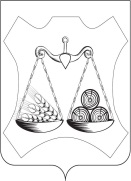 ВАХРУШЕВСКАЯ ГОРОДСКАЯ ДУМАСЛОБОДСКОГО РАЙОНА КИРОВСКОЙ ОБЛАСТИПЯТОГО СОЗЫВАРЕШЕНИЕОб утверждении бюджета Вахрушевского городского поселения на 2024 год и плановый период 2025 и 2026 годов 	В соответствии  с п. 2 ч. 1 статьи 22  Устава Вахрушевского городского поселения, утвержденного  Решением Вахрушевской  городской Думы от 07.12.2005 г. № 4/22  Вахрушевская городская  Дума РЕШИЛА:Статья 1  Основные характеристики бюджета Вахрушевского городского поселенияУтвердить основные характеристики бюджета Вахрушевского городского поселения  на 2024 год и плановый период 2025 год и 2026 годов согласно приложению №1 к настоящему Решению.Статья 2  Доходы бюджета Вахрушевского городского поселения1. Утвердить в пределах общего объема доходов бюджета Вахрушевского городского поселения, установленного статьей 1 настоящего Решения объемы поступления налоговых и неналоговых доходов, объем безвозмездных поступлений по подстатьям классификации доходов бюджетов, прогнозируемые:1)  на 2024 год согласно приложению № 2 к настоящему Решению;2) на 2025 год и на 2026 год согласно приложению № 3 к настоящему Решению.Статья 3 Расходы бюджета Вахрушевского городского поселенияУтвердить перечень и коды главных распорядителей средств бюджета Вахрушевского городского поселения согласно приложению № 4 к настоящему Решению. Утвердить в пределах общего объема расходов бюджета Вахрушевского городского поселения, установленного статьей 1  настоящего Решения:1) распределение бюджетных ассигнования по разделам и подразделам классификации расходов бюджетов:на 2024 год согласно приложению № 5 к настоящему Решению;на 2025 год и 2026 год согласно приложению № 6 к настоящему Решению;2)  распределение бюджетных ассигнований по целевым  статьям (муниципальным программам Вахрушевского городского поселения и непрограммным направлениям деятельности), группам видов расходов классификации расходов бюджетов:на 2024 год согласно приложению № 7 к настоящему Решению:на 2025 год и на 2026 год согласно приложению № 8 к настоящему Решению;3) ведомственную структуру расходов бюджета Вахрушевского городского поселения:на 2024 год согласно приложению № 9 к настоящему Решению;на 2025 год и на 2026 год согласно приложению № 10  к настоящему Решению.4) размер резервного фонда Администрации Вахрушевского городского поселения:на 2024 год в сумме 20,0 тыс. рублей;на 2025 год в сумме 20,0 тыс. рублей и на 2026 год в сумме 20,0 тыс. рублей.3. Утвердить перечень публичных нормативных обязательств, подлежащих исполнению за счет средств бюджета Вахрушевского городского поселения, с указанием бюджетных ассигнований по ним, а также общий объем бюджетных ассигнований, направленных на их исполнение:на  2024 год согласно приложению № 11 к настоящему Решению;на  2025 год и на 2026 год согласно приложению № 12 к настоящему Решению, Утвердить в пределах общего объема расходов бюджета Вахрушевского городского поселения, установленного статьей 1 настоящего Решения, объем  бюджетных ассигнований дорожного фонда Вахрушевского городского поселения:на 2024 год в сумме 10582,5 тыс. рублей;на 2025 год в сумме 1276,3 тыс. рублей и на 2026 год в сумме 3427,3 тыс. рублей.Установить, что бюджетные ассигнования дорожного фонда Вахрушевского городского поселения направляются на:На финансовое обеспечение дорожной деятельности в отношении дорог общего пользования местного значения;На осуществление расходов по иным направлениям, установленным в порядке формирования и использования бюджетных ассигнований дорожного фонда Вахрушевского городского поселения, утверждаемым Вахрушевской городской Думой.Утвердить в пределах общего объема расходов бюджета Вахрушевского городского поселения, установленного статьей 1  настоящего Решения, общий объем условно утверждаемых расходов на 2025 год в сумме 513,8 тыс. рублей и на 2026 год в сумме 1066,5 тыс. рублей. Правовые акты, влекущие дополнительные расходы за счет средств бюджета поселения на 2024 год и плановый период 2025 и 2026 годы, реализовывать и применять только при наличии соответствующих источников дополнительных поступлений в бюджет поселения с внесением изменений в настоящее решение.В случае противоречия решению Вахрушевской городской Думы «Об утверждении бюджета Вахрушевского городского поселения на 2024 год и плановый период 2025 и 2026 годы» положений правовых актов, устанавливающих расходные обязательства, реализация которых обеспечивается за счет средств бюджета поселения, применять решение Вахрушевской городской Думы «Об утверждении бюджета Вахрушевского городского поселения на 2024 год и плановый период 2025 и 2026 годы». В случае если реализация правового акта  не в полной мере обеспечена источниками финансирования в бюджете поселения на 2024 год и плановый период 2025 и 2026 годы, такой правовой акт реализуется и применяется в пределах средств, предусмотренных в настоящем решении. Установить, что обращение взыскания на средства бюджета поселения по денежным обязательствам получателей бюджетных средств осуществляется в соответствии со статьями 242.2 и 242.5 и 242.6  Бюджетного кодекса Российской Федерации.Статья 4  Источники финансирования дефицита бюджета Вахрушевского городского поселенияУтвердить перечень и коды статей  источников финансирования  дефицита бюджета Вахрушевского  городского поселения согласно приложению 13 к настоящему Решению.Утвердить источники финансирования дефицита бюджета Вахрушевского городского поселения:на 2024 год согласно приложению № 14 к настоящему Решению;на 2025 год  и на  2026 год согласно приложению № 15 к настоящему Решению. Статья 5 Муниципальный внутренний долг Вахрушевского городского поселенияУстановить верхний предел муниципального долга:на 1 января 2025 года в сумме равной 3000,0 тыс. рублей, в том числе верхний предел долга по муниципальным гарантиям равным нулю;на 1 января 2026 года верхний предел муниципального долга в сумме равной 3000,0 тыс. рублей, в том числе верхний предел долга по муниципальным гарантиям равным нулю;на 1  января 2027 года верхний предел муниципального долга в сумме равной нулю рублей, в том числе верхний предел долга по муниципальным гарантиям равным нулю.2. Утвердить в пределах общего объема расходов бюджета Вахрушевского городского поселения, установленного статей 1 настоящего Решения, объем бюджетных ассигнований на обслуживание муниципального долга Вахрушевского городского поселения:на 2024 год в сумме 505,2 тыс. рублей;на 2025 год в сумме 548,9 тыс. рублей и на 2026 год в сумме  40, тыс. рублей. 3. Утвердить Программу муниципальных внутренних заимствований:на 2024 год согласно приложению № 16 к настоящему Решению;на 2025 и 2026 годы согласно приложению № 17 к настоящему Решению. 4. Установить, что муниципальные гарантии Вахрушевского городского поселения в 2024- 2026 годах не предоставляются.Статья 6 Особенности исполнения бюджета Вахрушевского городского поселения1.Установить, что получатели средств бюджета поселения при заключении договоров (муниципальных  контрактов) на поставку товаров (работ, услуг) вправе предусматривать авансовые платежи в размере 100 % суммы договора (муниципального контракта) по договорам (муниципальным контрактам): за услуги связи, услуги интернета, обучение на курсах повышения квалификации, обязательное страхование гражданской ответственности владельцев транспортных средств, приобретение горюче-смазочных материалов, запасных частей и шин к автотранспортному средству, отлов  и обездвиживание,  транспортировка опасных безнадзорных животных до пункта временной передержки, уплату членских взносов, технологическое присоединение, раздел земельных участков, подарочные сертификаты, изготовление табличек адресного хозяйства, знаки почтовой оплаты – конверты и марки, составление технических заключений по результатам обследования жилых домов, канцелярские принадлежности, бумага, короба архивные, хозяйственные товары, бланочная продукция, проведение государственной экспертизы проектной документации, включающей проверку достоверности определения сметной стоимости строительства, реконструкции, капитального ремонта объектов капитального строительства в случаях, установленных частью 2 статьи 8.3 Градостроительного кодекса Российской Федерации, и результатов инженерных изысканий, приобретение авиа- и железнодорожных билетов, билетов для проезда городским и пригородным транспортом, оказание гостиничных услуг по месту командирования, услуги по утилизации ртуть-содержащих отходов.2. Администрации Вахрушевского городского  поселения не вправе осуществлять санкционирование оплаты денежных обязательств (расходов) по муниципальным контрактам (договорам), заключенным с нарушением положений, установленных частью 1 настоящей статьи, получателями средств бюджета поселения.Статья 7  Иные межбюджетные трансферты муниципальному району1. Предоставить в пределах общего объема расходов бюджета Вахрушевского городского поселения, установленного статьей 1 настоящего Решения иные межбюджетные трансферты муниципальному району  из бюджета Вахрушевского городского поселения на выполнение части полномочий переданных в установленном порядке по решению вопросов местного значения в виде субвенций в целях финансового обеспечения расходных обязательств муниципального образования поселения в следующих размерах:1.1.  на 2024 год:1.1.1. Иные межбюджетные трансферты на передачу полномочий на осуществление части полномочий поселения по выдаче разрешений на строительство (за исключением случаев, предусмотренных Градостроительным кодексом Российской Федерации, иными федеральными законами), разрешений на ввод объектов в эксплуатацию при осуществлении строительства, реконструкции объектов капитального строительства, расположенных на территории поселения, осуществление муниципального земельного контроля в границах поселения, осуществление в случаях, предусмотренных Градостроительным кодексом Российской Федерации, осмотров зданий, сооружений и выдача рекомендаций об устранении выявленных в ходе таких осмотров нарушений – 4,2 тыс. руб. 1.1.2. Иные межбюджетные трансферты на передачу полномочий по организации   на осуществление части полномочий поселения в границах поселения электро-,тепло-,газо- и водоснабжения населения, водоотведение, снабжения населения топливом – 41,6 тыс. руб.1.1.3. Иные межбюджетные трансферты на передачу полномочий на осуществление части полномочий поселения по участию в предупреждении и ликвидации последствий чрезвычайных ситуаций в границах поселения – 40,4 тыс. руб.2. Распределение межбюджетных трансфертов бюджету муниципального района из бюджета поселения осуществляется главным распорядителем средств бюджета поселения, определенными ведомственной структурой расходов бюджета поселения в соответствии с соглашениями по передаче полномочий муниципальным образованием Вахрушевское городское поселение Слободского района Кировской области администрации Слободского муниципального района Кировской области:на 2024 год  согласно приложения № 9 к настоящему Решению;на 2025 год и на 2026 год согласно приложения № 10  к настоящему Решению.Статья 8  О введении отдельных ограниченийАдминистрация поселения не вправе принимать в 2024 году и плановый период 2025 и 2026 годах решения,  приводящие к увеличению  численности работников бюджетной сферы и органов местного самоуправления, за исключением случаев, когда федеральными, региональными, районными правовыми актами муниципальному образованию   передаются отдельные государственные полномочия. Ввести мораторий  на  установление в 2024 году и в плановом  периоде 2025 и 2026 годов налоговых льгот  и  понижающих  коэффициентов  на  налог на  имущество  физических лиц и земельный  налог,  зачисляемых  в  бюджет  Вахрушевского городского  поселения Слободского района Кировской области.Статья 9 Настоящее Решение вступает в силу с 1 января 2024 года и подлежит опубликованию в официальном печатном издании Вахрушевского городского поселения  «Информационный бюллетень».Глава Вахрушевскогогородского поселения							М.В. ЕфремовПредседатель Вахрушевской Городской Думы								А.А. ЛупповПриложение № 4							к решению 							Вахрушевской городской Думы                      От 14.12.2023   № 16/83ПЕРЕЧЕНЬ  И   КОДЫГЛАВНЫХ РАСПОРЯДИТЕЛЕЙ СРЕДСТВ  БЮДЖЕТАВАХРУШЕВСКОГО ГОРОДСКОГО ПОСЕЛЕНИЯПриложение № 11                                                                               к решению Вахрушевской городской  Думы От 14.12.2023   № 16/83ПЕРЕЧЕНЬпубличных нормативных обязательств, подлежащих исполнениюза счет средств бюджета Вахрушевского городского  поселения в 2023 году          Приложение № 12      к решению Вахрушевской городской      Думы От 14.12.2023   № 16/83ПЕРЕЧЕНЬпубличных нормативных обязательств, подлежащих исполнениюза счет средств бюджета Вахрушевского городского поселения в 2025-2026годах                                                                                                            тыс. рублей                                                   Приложение № 13                                                                  к решению Вахрушевской                                                 городской Думы	От 14.12.2023   № 16/83ПЕРЕЧЕНЬ  И  КОДЫстатей источников финансирования дефицита бюджета Вахрушевского  городского поселения Приложение  № 14        к решению Вахрушевской    городской ДумыОт 14.12.2023   № 16/83       ИСТОЧНИКИ ФИНАНСИРОВАНИЯ  ДЕФИЦИТА БЮДЖЕТА ВАХРУШЕВСКОГО ГОРОДСКОГО ПОСЕЛЕНИЯ НА 2024 год Приложение  № 15      к решению Вахрушевской    городской ДумыОт 14.12.2023   № 16/83       ИСТОЧНИКИ ФИНАНСИРОВАНИЯ  ДЕФИЦИТА БЮДЖЕТА ВАХРУШЕВСКОГО ГОРОДСКОГО ПОСЕЛЕНИЯ НА 2025 год и на 2026 годПОЯСНИТЕЛЬНАЯ ЗАПИСКА       к проекту решения Думы «О бюджете Вахрушевского городского поселения на 2024 год и плановый период 2025-2026 г.г» Формирование основных параметров бюджета Вахрушевского городского поселения на 2023 год и плановый период 2024 и 2025 годов осуществлялось в соответствии с действующими и планируемыми к принятию нормативными правовыми актами, направлениями, определенными бюджетным посланием Главы Вахрушевского городского поселения,  социально-экономического развития поселения на плановый период, муниципальными программами Вахрушевского городского поселенияОсновные характеристики  бюджета Вахрушевского городского поселенияна 2024 и   плановый период 2025-2026г. гИсходя из подходов и особенностей формирования бюджета Вахрушевского городского поселения на 2024 год и плановый период 2025 и 2026 годов, основные параметры проекта бюджета городского поселения спрогнозированы в следующих объемах:Доходы бюджета городского поселения на 2024 год и плановый период 2025 и 2026 годов сформированы по показателям прогнозируемых объемов поступлений, представленных главными администраторами доходов  бюджета городского поселения в соответствии с разработанными и утвержденными методиками планирования (алгоритмами расчетов) администрируемых ими доходов. При формировании доходов учтены положения принятых 
и планируемых к принятию федеральных и областных законов, регулирующих налоговые и бюджетные правоотношения, вступающие в силу с 1 января 2024 года, в том числе предусматривающие изменение налоговых ставок и нормативов отчислений в бюджеты бюджетной системы Российской Федерации отдельных налоговых доходов.В целом прогноз поступлений налоговых и неналоговых доходов на предстоящий бюджетный цикл характеризуются следующими данными.Доходы бюджета Вахрушевского городского поселения  на 2024 год  и на плановый период 2025 и 2026 годовС учетом вышеизложенных подходов доходы бюджета городского поселения
в 2024 году прогнозируются в объеме 29497.77 тыс. рублей, в том числе налоговые доходы в сумме 16521,6 тыс. рублей, неналоговые доходы – 3621,1 тыс. рублей, безвозмездные поступления – 9355.07 тыс. рублей.На 2025 год  объем доходов – 21416.3 тыс.руб.,в том числе налоговые доходы в сумме 17297,4 тыс. рублей, неналоговые доходы – 3251,1 тыс. рублей, безвозмездные поступления – 865.2 тыс. рублей.На  2026 год  объем доходов – 22073.3 тыс.руб.,в том числе налоговые доходы в сумме 18077,3 тыс. рублей, неналоговые доходы – 3251,1 тыс. рублей, безвозмездные поступления – 745.3. тыс. рублей.В структуре доходов бюджета поселения на 2024 год 26,7% от общего объема доходов составляет прогнозируемый объем налоговых доходов, 6,1% - неналоговые доходы и 67,2% – безвозмездные поступления.                                                                                                                                 тыс. рублейВ структуре доходов бюджета городского поселения на 2024 год 56,0% от общего объема доходов составляет прогнозируемый объем налоговых доходов, 12,3% - неналоговые доходы и 31,7% – безвозмездные поступления.Объем налоговых и неналоговых доходов спрогнозирован с ростом к ожидаемой оценке поступлений текущего года на 1,1%, из них по налоговым доходам спрогнозирован рост поступлений в размере 11,6%, а по неналоговым доходам снижение в размере 29,3%. Объем безвозмездных поступлений на 2024 год прогнозируется со снижением к ожидаемой оценке поступлений 2023 года на 83%.В структуре доходов бюджета городского поселения на 2025 год 80,8% от общего объема доходов составляет прогнозируемый объем налоговых доходов, 15,2% - неналоговые доходы и 4% – безвозмездные поступления.В структуре доходов бюджета городского поселения на 2026  год 81,9 % от общего объема доходов составляет прогнозируемый объем налоговых доходов, 14,7% - неналоговые доходы и 3,4% – безвозмездные поступления.В целом объем налоговых доходов на 2024 год, спрогнозирован главными администраторами налоговых поступлений в сумме   16521,6 тыс. рублей, что выше параметров оценки поступлений 2023 года на 1717,5 тыс. рублей или на 11,6%. Наибольший удельный вес в структуре налоговых доходов в 2024 году занимают поступления налога на доходы физических лиц – 66,8%. Налог на имущество составляет – 20,4 %.  Остальные налоговые доходы занимают незначительный объем в общем объеме налоговых поступлений.Доходы от поступлений налога на доходы физических лицПоступления налога на доходы физических лиц на 2024 год прогнозировались исходя из фонда оплаты труда, прогнозируемого 
на 2024 год в объеме 886101,59 тыс. рублей с динамикой роста к оценке 
2023 года на 7,7%., на 2025 год в объеме 946356,52 тыс.руб к оценке 2024 г. на 6,8%,на 2026 год в объеме 1007869,69 тыс.руб. к оценке 2025 год на 6,5%.В части поступлений налога с доходов, источником которых является налоговый агент, при прогнозировании учтены размеры ставок налога 
и объем налоговых льгот (стандартные, социальные, имущественные, профессиональные вычеты), предусмотренных статьями 217 – 221 части второй Налогового кодекса Российской Федерации, за отчетный финансовый год.Поступления налога на доходы физических лиц с иных доходов, 
в отношении которых исчисление и уплата налога осуществляются 
в соответствии со статьями 226.1, 227, 227.1 и 228 части второй Налогового кодекса Российской Федерации, а также с доходов, превышающих 
5 млн. рублей (по ставке 15%), прогнозировались исходя из доли налога 
в фонде заработной платы за отчетный период. Доходы от поступлений акцизов от уплаты на нефтепродуктыПрогноз доходов от уплаты акцизов на нефтепродукты, спрогнозирован администратором доходов по показателям проекта федерального закона «О федеральном бюджете на 2024 год и на плановый период 2025 и 2026 годов» исходя из протяженности автодорог общего пользования местного значения.В параметрах прогнозируемых поступлений учтено сохранение на период до 2026 года действующего в 2023 году размера норматива отчислений в бюджеты субъектов Российской Федерации акцизов на нефтепродукты – 74,9%. Прогнозируемый объем поступлений доходов от уплаты акцизов на нефтепродукты на 2024 год запланирован в объеме 855,9 тыс. рублей, что выше оценки поступлений текущего года на 11,5 тыс. рублей или на 1,4%.На 2025 год прогноз поступлений доходов от уплаты акцизов на нефтепродукты запланирован в объеме 881,5 тыс.рублей или на 3 % к прогнозу 2024 года.На 2026 год прогноз поступлений доходов от уплаты акцизов на нефтепродукты запланирован в объеме 888,1 тыс.рублей или на 0,7 % к прогнозу 2025 года.Доходы от поступлений единого сельскохозяйственного налогаПоступления единого сельскохозяйственного налога, прогнозировались по результатам декларирования за 2022 год и исходя из суммы ожидаемого начисления ЕСХН за 2023 год по данным сельхозпредприятий Слободского района. Объем прогнозируемых поступлений ЕСХН в районный бюджет на 2024 год составляет 125,0 тыс. рублей, что ниже оценки поступлений текущего года на 72,1 тыс. рублей или на 36,6%.Доходы от поступлений налога на имущество организацийНа 2024год и плановые 2025-2026 годы поступления налога на имущество физических лиц спрогнозированы на основании начисленного налога на имущество с физических лиц в бюджет за отчетный финансовый год по данным налоговой отчетности по форме № 5-МН «О налоговой базе и структуре начислений по местным налогам» (раздел III «Отчет о налоговой базе и структуре начислений по налогу на имущество физических лиц») от кадастровой стоимости имущества.На 2024 год прогноз доходов поступлений на имущество физических лиц в сумме 3372 тыс. рублей, или с увеличением к уточненному плану поступлений текущего года на 272 тыс. рублей или на 8,5%. На 2025 год  прогноз доходов поступлений на имущество физических лиц - в сумме 3372 тыс. рублей, прогноз на 2026 год  - в сумме 3372 тыс.рубПрогноз поступления налога на имущество физических лиц в  бюджет поселения представлен в нижеследующей таблице.По налоговым доходам (государственной пошлине) при прогнозировании учитывалось предложение главного администратора- Администрации Вахрушевского городского поселения, который производил расчеты, основанные на количестве регистрационных действий с применением коэффициентов индексации ставок и размеров государственной пошлины.  Объем неналоговых доходов на 2024 год в целом прогнозируется в сумме 3621,1 тыс. рублей, что ниже оценки поступлений текущего года на 1500,0 тыс. рублей, или на 29,3%.На  плановый период 2025 и 2026 годов прогноз поступлений в спрогнозирован на уровне 2024 года.Расчет прогноза неналоговых доходов произведен главными администраторами доходов в соответствии с разработанными и утвержденными методиками планирования (алгоритмами расчетов) администрируемых доходов.Объемы поступлений неналоговых доходов на 2024 год и плановый период 2025 и 2026 годов представлены в нижеследующей таблице:При расчете прогноза поступления по неналоговым доходам главным администратором доходов учтены следующие особенности.При расчете прогноза поступлений по неналоговым доходам главными администраторами доходов учтены следующие особенности, повлиявшие 
на динамику поступлений.При расчете прогноза поступлений по доходам от использования муниципального имущества учтены следующие факторы:1. В части доходов от аренды муниципального имущества и земельных участков:- количество заключенных договоров аренды имущества и земельных участков;- прогнозирование возможных к заключению новых договоров аренды;- переоформления права аренды на иное право;- прогнозируемая продажа земельных участков;- начисление платы за найм жилья по муниципальному жилому фонду.В части продажи материальных и нематериальных активов:- применение актуализированных результатов государственной кадастровой оценки земель населенных пунктов;- сокращение числа арендаторов, в связи с массовым выкупом  земельных участков в прошлые периоды;- отсутствие в собственности поселения высоколиквидных объектов имущества, подлежащих приватизации.По остальным неналоговым доходам, не имеющим постоянного характера поступлений, при прогнозировании учитывались ожидаемая оценка поступления в текущем году, статистические (количественные) показатели в динамике не менее чем за 3 года, индексы потребительских цен и объема платных услуг.В рамках объема поступлений доходов и в целях финансового обеспечения дорожной деятельности в составе бюджета городского поселения сформирован дорожный фонд Вахрушевского городского поселения. Прогнозируемые объемы доходов бюджета городского поселения, формирующие ассигнования дорожного фонда Вахрушевского городского поселения на 2024 год и плановый период, приведены в нижеследующей таблице:Формирование безвозмездных поступлений осуществлялось на основании проекта Закона о бюджете Кировской  области  и Решения Слободской районной Думы о бюджете Слободского района на 2024 год и плановые 2025-2026 гг.Формирование безвозмездных поступлений осуществлялось в соответствии с проектом Закона Кировской области «Об областном бюджете на 2024 год и плановый период 2025 и 2026 годов»,  Решения Слободской районной Думы о бюджете Слободского района на 2024 год и плановые 2025-2026 гг. и проектами соглашений. В дальнейшем объемы безвозмездных поступлений из других уровней бюджетов бюджетной системы Российской Федерации могут быть уточнены.Прогнозные показатели безвозмездных поступлений приведены в нижеследующей таблице:тыс.руб.    РАСХОДЫ  БЮДЖЕТА ПОСЕЛЕНИЯ                При формировании расходной части бюджета поселения учтены основные направления бюджетной политики, которые были заложены в основу формирования действующего трехлетнего бюджета и обозначенные Бюджетным посланием главы администрации Вахрушевского городского поселения на 2023 год и плановый период 2024и 2025 годов.Формирование расходной части бюджета проведено с учетом следующих основных подходов:- расходы предусмотрены исходя из действующей нормативной базы, действующих федеральных и областных законов;- заработная плата работникам органов местного самоуправления предусмотрена с учетом индексации заработной платы в 2023 году, но без учета повышения МРОТ с 01.01.2024;- оплата коммунальных услуг муниципальных учреждений предусмотрена с учетом роста тарифов на планируемый период по данным региональной службы по тарифам Кировской области;       - социальные выплаты (доплата к пенсии выборного лица) рассчитаны на  уровне 2023 года, без индексации;- остальные расходы, связанные в том числе с материальными затратами муниципальных учреждений, предусмотрены на уровне плановых назначений текущего года.Как и в текущем году, бюджет городского поселения на предстоящий период является программным. В плановом периоде предусмотрены расходы на реализацию 11 муниципальных программ. Объемы финансирования в разрезе муниципальных программ отражены в приложениях №8 и №9 проекта решения районной Думы «Об утверждении бюджета Вахрушевского городского поселения на 2024 год и плановый период 2025 и 2026 годов».  Паспорта муниципальных программ Вахрушевского городского поселения предоставлены одновременно с проектом решения Вахрушевской городской Думы  о бюджете городского поселения на планируемый период.Объем расходов бюджета городского поселения на 2024 год предусматривается в сумме 29697,77 тыс. рублей, на 2025 год –18413,7 тыс. рублей, на 2026 год –22073,7 тыс. рублей, в том числе в разрезе отраслевой структуры:                                                                                                                                                                                Раздел. 01  «Общегосударственные вопросы»                      По данному разделу общий объем расходов на 2024  год предусмотрен в сумме 9879,27 тыс.руб., на 2025 год в сумме 9033,7 тыс.руб., на 2026 год в сумме 9680,7 тыс. руб. в рамках реализации  муниципальной программы «Развитие муниципального управления в Вахрушевском городском поселении на 2021-2026гг.»                                                                                                                                                     Тыс.руб.При определении расходов на управление учтены основные подходы формирования бюджета, предусмотренные для муниципальных учреждений:    По строке «Руководство и управление в сфере установленных функций органов местного самоуправления» запланированы расходы на обеспечение деятельности Главы поселения, аппарата администрации Вахрушевского городского поселения, расходы на обеспечение руководства и управления в сфере установленных функций и распределены по соответствующим разделам бюджетной классификации в соответствии с выполняемыми органами местного самоуправления функциями. Объем расходов на муниципальное управление определен в соответствии с утвержденной структурой органов местного самоуправления и предельной штатной численностью Вахрушевского городского поселения.По строке «Резервные фонды» предусмотрены средства резервного фонда администрации Вахрушевского городского поселения на проведение мероприятий, связанных с ликвидацией последствий стихийных бедствий и других чрезвычайных ситуаций, на территории поселения.Резервный фонд администрации на 2023 год запланирован в сумме 20,0 тыс.руб., на 2024 год в сумме 20,0 тыс.руб., на 2025 год в сумме 20,0 тыс.руб.По строке «Обеспечение выполнения функций  муниципальными учреждениями» запланированы расходы на обеспечение деятельности  муниципальных учреждений поселения:- расходы  по созданию административной комиссии по рассмотрению дел об административных нарушениях  запланированы на 2024 год в сумме 1,9 тыс.руб., на 2025год в сумме  1,9 тыс.руб., на 2026 год в сумме 1,9 тыс.руб-условно утверждаемые расходы на 2025 год в сумме 513,8 тыс.руб., на 2026 год в сумме 1066,5 тыс.руб. Раздел 02 «Национальная оборона»Общий объем расходов по разделу на 2024 год запланирован в сумме 390,5 тыс. руб., на 2025 год в сумме 428,8 тыс.руб., в 2026 году 470,0 тыс.руб.,предусмотренных в рамках муниципальной программы «Развитие муниципального управления в Вахрушевском городском поселении на 2021-2026гг.»Тыс.руб.В данном подразделе предусмотрены расходы на реализацию полномочий по осуществлению первичного воинского учета на территориях, где отсутствуют военные комиссариаты.Раздел 03 «Национальная безопасность и правоохранительная деятельность»Общий объем расходов по разделу будут осуществляться в рамках муниципальной программы «Обеспечение безопасности и жизнедеятельности населения Вахрушевского городского поселения в 2021-2026 годах»  и составляет на 2024 год в сумме  102,4 тыс. руб., на 2025год  в сумме 52,0 тыс.руб., на 2026 год  в сумме 52,0 тыс.руб.тыс. рублей                 По строке «Защита населения и территории от чрезвычайных ситуаций природного и техногенного характера, гражданская оборона» предусмотрены расходы на передачу полномочий Слободскому  муниципальному району в предупреждении ликвидации последствий чрезвычайных ситуаций и в организации и осуществлении мероприятий по гражданской обороне  на 2024 год -40,4 тыс.руб. и плановые 2024 и 2025 годы в сумме 0,00 тыс.руб. ежегодно.      Также предусмотрены расходы на  мероприятия по защите населения и территории от чрезвычайных ситуаций и гражданской обороне на 2024 год и плановые 2025и 2026 годы в сумме по 36,0 тыс. руб. ежегодно на обслуживание пожарных гидрантов на территории поселения.По строке «Мероприятия в области профилактики правонарушений» предусмотрены средства на расходы по содержанию добровольной народной дружины на 2024 год в сумме 26,0 тыс.руб., на 2025 год  -16,0 тыс.руб., на 2026год – 16,0 тыс.руб.Раздел 04 «Национальная экономика»Общий объем расходов по разделу на 2024 год запланирован в объеме 10613,7 тыс.руб. в том числе расходы дорожного фонда -10582,5 тыс.руб.Общий объем расходов на 2025 год - в сумме 1303,3 тыс.руб., в том числе расходы дорожного фонда -1276,3 тыс.руб.Общий объем расходов на 2026 год-  в сумме 3454,3 тыс.руб. в том числе расходы дорожного фонда -3427,3 тыс.руб.                                                                                                                                              Тыс. рублей По строке  «Водное хозяйство»  предусмотрены расходы по содержанию гидротехнического сооружения-плотины на пруду поселка в сумме 26,0 тыс.руб. ежегодно.По строке «Дорожное хозяйство  (дорожный фонд) » на 2024 год предусмотрены средства на содержание автомобильных дорог местного значения , из них на расходы  за счет областных средств в сумме 5000,0  тыс.руб, за счет иных межбюджетных средств районного бюджета в сумме 2800,0 тыс.руб.На 2025 год  также предусмотрены средства на содержание автомобильных дорого местного значения в сумме 1276,3  тыс.руб., на 2026  год в сумме 3427,3  тыс.руб.,в том числе по реализации муниципальной программы «Развитие транспортной инфраструктуры в  Вахрушевском городском поселении на 2021-2026годы».По строке «Другие вопросы в области национальной экономики» расходы  на 2024 год предусмотрены в сумме 5,2  тыс.руб.,на 2025 год  в сумме 1,0 тыс.руб.,на 2026 год в сумме 1,0 тыс.руб. ,из них передача полномочий Слободскому муниципльному району в сфере градостроительной деятельности на 2024год  в сумме 4,2 тыс.руб. Раздел 05«Жилищно-коммунальное хозяйство»Общий объем расходов по подразделу на 2024 год  составляет в сумме 7177,5 тыс.руб., на 2025год в сумме 6835,8 тыс.руб., на 2025год в сумме 8165,5 тыс.руб.Расходы по данному разделу будут осуществляться в рамках муниципальной  программы «Развитие коммунальной и жилищной инфраструктуры в  Вахрушевском городском поселении на 2021-2026гг»                                                                                                                                                                                                                                                                   Тыс.рублейПо строке «Жилищное хозяйство» предусмотрены расходы по содержанию муниципального фонда в 2024 году в сумме 1821,4тыс.руб., на 2025год в сумме 1738,3 тыс.руб., на 2026 год в сумме 1854,1 тыс.руб.По строке «Коммунальное хозяйство» предусмотрены расходы по передаче полномочий Слободскому району по организации тепло-, водоснабжения и водоотведения на 2024  год в сумме 41,6 тыс.рублей.. По строке «Благоустройство» предусмотрены  расходы на 2024год в сумме 5314,5 тыс.руб. , из них - по уличному освещению в сумме –   3620,8 тыс.рублей.Предусмотрены на расходы по прочим мероприятиям по благоустройству. в том числе на вывоз мусора с несанкционированных свалок, на благоустройство территории и содержание в чистоте улиц поселка ,противоклещевая обрабтка территории.На 2025 год по строке «Благоустройство» в сумме 5097,5 тыс. руб., из них на расходы по уличному освещению в сумме 3884,0 тыс.рубНа 2026 год по строке «Благоустройство» в сумме 6311,4 тыс.руб. из них расходы по уличному освещению – 4607,9 тыс.рубраздел 06 «ОХРАНА ОКРУЖАЮЩЕЙ СРЕДЫ»Предусмотрены расходы по реализации  программы «Благоустройство Вахрушевского городского поселения на 2021-2026годы» на природоохранные мероприятия :на 2024 год. в сумме 800,0 тыс.руб.,на 2025 и 2026 г.г. – 0,00 рублей.Тыс.рубРаздел 07 «Образование»Предусмотрены  расходы по реализации муниципальной программы «Развитие культуры и молодежной политики  в  Вахрушевском городском поселении на 2021-2026гг» на 2024 год в сумме 10,0 тыс. руб, на 2025год в сумме 10,0 тыс.руб.,на 2026 год в сумме 10,0 тыс.руб. на проведение мероприятий средст детей и молодежи.тыс. рублейраздел 08 «Культура и кинематография»Общий объем расходов по данному разделу предусмотрен в рамках муниципальной программы «Развитие культуры и молодежной политики  в  Вахрушевском городском поселении на 2021-2026гг» и составил на 2024 год  плановый период на 2025 и2026 годы в сумме 10,0 тыс. руб. ежегодно на проведение общепоселковых мероприятий.                                                                                                                 тыс. рублейраздел 10«Социальная политика»Общий объем расходов по данному разделу составляет на 2024 год в сумме  191,2 тыс. руб., на 2025 год  - 191,2 тыс.руб., на 2026год – 191,2 тыс.руб.По подразделу предусмотрены  расходы на выплату пенсии выборному лицу, установленной Законом Кировской области от 08.07.2008г № 257-ЗО «О гарантиях осуществления полномочий депутата, члена выборного органа местного самоуправления, выборного должностного лица местного самоуправления в Кировской области» и другими нормативными актами Вахрушевского городского поселения.РАЗДЕЛ 13 «ОБСЛУЖИВАНИЕ ГОСУДАРСТВЕННОГО И МУНИЦИПАЛЬНОГО ДОЛГА»По данному разделу на 2024 средства предусмотрены в размере 505,2 тыс. рублей, на 2025 год – 548,9 тыс. рублей, на 2026 год – 1,7 тыс. рублей. По разделу отражены расходы на обслуживание муниципального долга городского поселения. ИСТОЧНИКИ ПОКРЫТИЯ ДЕФИЦИТА БЮДЖЕТАРасходы  бюджета поселения на 2024год и плановые 2025 и 2026 годы  не обеспечиваются плановыми доходами, в результате дефицит  бюджета поселения планируется: в 2024 году в объеме 200,00 тыс. руб., на 2025 год в профицит объеме 3000,0 тыс.руб., в 2026году  в объеме 0,0 тыс.руб. В целях не наращивания уровня долговой нагрузки источником покрытия дефицита бюджета районный бюджет в 2024 году и плановом периоде 2025 и 2026 годах являются остатки средств на едином счете бюджета, сложившиеся на начало года..Источники покрытия дефицита районного бюджета представлены в следующей таблице.                 Привлечение кредитов кредитных организаций в 2024 году и плановом периоде 2025-2026 годов планируется в объеме, необходимом для погашения действующих долговых обязательств.МУНИЦИПАЛЬНЫЙ ДОЛГПрогноз динамики муниципального долга Вахрушевского городского поселения представлен в следующей таблице:	тыс.рублейпредел муниципального долга Вахрушевского городского поселения  на 01.01.2024 г. составит 3000,0 тыс. рублей, на 01.01.2025 г. –3000,0 тыс. рублей, на 01.01.2026г.- 0,0 тыс.руб.В 2024 году и  плановых 2025 и 2026 годах муниципальные гарантии Вахрушевского городского поселения юридическим лицам предоставляться не будут. Главный специалистБухгалтер-финансист администрацииВахрушевского городского поселения                                           Н.А.Зязина        14.12.2023№16/83       Приложение 1  к решениюВахрушевской городской ДумыОт 14.12.2023   № 16/83Основные характеристики бюджета Вахрушевского городского поселения                                                           на 2024 год и на плановый период 2025 и 2026 годов       Приложение 1  к решениюВахрушевской городской ДумыОт 14.12.2023   № 16/83Основные характеристики бюджета Вахрушевского городского поселения                                                           на 2024 год и на плановый период 2025 и 2026 годов       Приложение 1  к решениюВахрушевской городской ДумыОт 14.12.2023   № 16/83Основные характеристики бюджета Вахрушевского городского поселения                                                           на 2024 год и на плановый период 2025 и 2026 годов       Приложение 1  к решениюВахрушевской городской ДумыОт 14.12.2023   № 16/83Основные характеристики бюджета Вахрушевского городского поселения                                                           на 2024 год и на плановый период 2025 и 2026 годов       Приложение 1  к решениюВахрушевской городской ДумыОт 14.12.2023   № 16/83Основные характеристики бюджета Вахрушевского городского поселения                                                           на 2024 год и на плановый период 2025 и 2026 годов (тыс. рублей) (тыс. рублей) (тыс. рублей)№  п/пНаименование основных характеристик2024 год2025 год2026год1Общий объем доходов  бюджета поселения29 497,821 413,722 073,72Общий объем расходов  бюджета поселения29 697,818 413,722 073,73Дефицит (профицит)  бюджета поселения-200,0-3 000,00,0                                                  Приложение № 2                   к решению Вахрушевской городской  Думы    От 14.12.2023   № 16/83           Прогнозируемые объемы поступления доходов бюджета Вахрушевского городского поселения  по налоговым и неналоговым доходам , безвозмездным поступлениям по подстатьям бюджетной классификации доходов бюджетов  на 2024 год                                                   Приложение № 2                   к решению Вахрушевской городской  Думы    От 14.12.2023   № 16/83           Прогнозируемые объемы поступления доходов бюджета Вахрушевского городского поселения  по налоговым и неналоговым доходам , безвозмездным поступлениям по подстатьям бюджетной классификации доходов бюджетов  на 2024 год                                                   Приложение № 2                   к решению Вахрушевской городской  Думы    От 14.12.2023   № 16/83           Прогнозируемые объемы поступления доходов бюджета Вахрушевского городского поселения  по налоговым и неналоговым доходам , безвозмездным поступлениям по подстатьям бюджетной классификации доходов бюджетов  на 2024 год Код бюджетной классификацииНаименование налога (сбора)Бюджет поселения на 2024 год000 1 00 00000 00 0000 000НАЛОГОВЫЕ И НЕНАЛОГОВЫЕ ДОХОДЫ20142,70000 1 01 00000 00 0000 000НАЛОГИ НА ПРИБЫЛЬ, ДОХОДЫ11037,70000 1 01 02000 01 0000 110Налог на доходы физических лиц11037,70182 1 01 02010 01 0000 110Налог на доходы физических лиц с доходов, источником которых является налоговый агент, за исключением доходов, в отношении которых исчисление и уплата налога осуществляются в соответствии со статьями 227, 227.1 и 228 Налогового кодекса Российской Федерации, а также доходов от долевого участия в организации, полученных в виде дивидендов10719,20 182 1 01 02020 01 0000 110Налог на доходы физических лиц с доходов, полученных от осуществления деятельности физическими лицами, зарегистрированными в качестве индивидуальных предпринимателей, нотариусов, занимающихся частной практикой, адвокатов, учредивших адвокатские кабинеты, и других лиц, занимающихся частной практикой в соответствии со статьей 227 Налогового кодекса Российской Федерации86,70182 1 01 02030 01 0000 110Налог на доходы физических лиц с доходов, полученных физическими лицами в соответствии со статьей 228 Налогового кодекса Российской Федерации41,20182 1 01 02080 01 0000 110Налог на доходы физических лиц в части суммы налога, превышающей 650 000 рублей, относящейся к части налоговой базы, превышающей 5 000 000 рублей (за исключением налога на доходы физических лиц с сумм прибыли контролируемой иностранной компании, в том числе фиксированной прибыли контролируемой иностранной компании, а также налога на доходы физических лиц в отношении доходов от долевого участия в организации, полученных в виде дивидендов)7,00182 1 01 02013 01 0000 110Налог на доходы физических лиц в отношении доходов от долевого участия в организации, полученных в виде дивидендов (в части суммы налога, не превышающей 650 000 рублей)183,60000 1 03 00000 00 0000 000НАЛОГИ НА ТОВАРЫ (РАБОТЫ, УСЛУГИ), РЕАЛИЗУЕМЫЕ НА ТЕРРИТОРИИ РОССИЙСКОЙ ФЕДЕРАЦИИ855,90100 1 03 02231 01 0000 110Доходы от уплаты акцизов на дизельное топливо, подлежащие распределению между бюджетами субъектов Российской Федерации и местными бюджетами с учетом установленных дифференцированных нормативов отчислений в местные бюджеты (по нормативам, установленным федеральным законом о федеральном бюджете в целях формирования дорожных фондов субъектов Российской Федерации)446,40100 1 03 02241 01 0000 110Доходы от уплаты акцизов на моторные масла для дизельных и (или) карбюраторных (инжекторы) двигателей, подлежащие распределению между бюджетами субъектов Российской Федерации и местными бюджетами с учетом установленных дифференцированных нормативов отчислений в местные бюджеты (по нормативам, установленным федеральным законом о федеральном бюджете в целях формирования дорожных фондов субъектов Российской Федерации)2,10100 1 03 02251 01 0000 110Доходы от уплаты акцизов на автомобильный бензин, подлежащие распределению между бюджетами субъектов Российской Федерации и местными бюджетами с учетом установленных дифференцированных нормативов отчислений в местные бюджеты (по нормативам, установленным федеральным законом о федеральном бюджете в целях формирования дорожных фондов субъектов Российской Федерации)462,90100 1 03 02261 01 0000 110Доходы от уплаты акцизов на прямогонный бензин, подлежащие распределению между бюджетами субъектов Российской Федерации и местными бюджетами с учетом установленных дифференцированных нормативов отчислений в местные бюджеты (по нормативам, установленным федеральным законом о федеральном бюджете в целях формирования дорожных фондов субъектов Российской Федерации)-55,50000 1 05 00000 00 0000 000НАЛОГИ НА СОВОКУПНЫЙ ДОХОД15,00000 1 05 03000 01 0000 110Единый сельскохозяйственный налог15,00182 1 05 03010 01 0000 110Единый сельскохозяйственный налог15,00000 1 06 00000 00 0000 000НАЛОГИ НА ИМУЩЕСТВО4573,00000 1 06 01000 00 0000 110Налог на имущество физических лиц3372,00182 1 06 01030 13 0000 110Налог на имущество физических лиц, взимаемый по ставкам, применяемым к объектам налогообложения, расположенным в границах  городских поселений3372,00000 1 06 06000 00 0000 110Земельный налог1201,00000 1 06 06030 00 0000 110Земельный налог с организаций590,00182 1 06 06033 13 0000 110Земельный налог с организаций, обладающих земельным участком, расположенным в границах городских поселений590,00000 1 06 06040 00 0000 110Земельный налог с физических лиц611,00182 1 06 06043 13 0000 110Земельный налог с физических лиц, обладающих земельным участком, расположенным в границах городских поселений611,00000 1 08 0000 00 0000 000ГОСУДАРСТВЕННАЯ ПОШЛИНА40,00000 1 08 04000 01 0000 110Государственная пошлина за совершение нотариальных действий (за исключением действий, совершаемых консульскими учреждениями Российской Федерации)40,00994 1 08 04020 01 0000 110Государственная пошлина за совершение нотариальных действий должностными лицами органов местного самоуправления, уполномоченными в соответствии с законодательными актами Российской Федерации на совершение нотариальных действий40,00000 1 11 00000 00 0000 000ДОХОДЫ ОТ ИСПОЛЬЗОВАНИЯ ИМУЩЕСТВА, НАХОДЯЩЕГОСЯ В ГОСУДАРСТВЕННОЙ И МУНИЦИПАЛЬНОЙ СОБСТВЕННОСТИ3154,60000 1 11 05000 00 0000 120Доходы, получаемые в виде арендной либо иной платы за передачу в возмездное пользование государственного и муниципального имущества (за исключением имущества бюджетных и автономных учреждений, а также имущества государственных и муниципальных унитарных предприятий, в том числе казенных)1154,60000 1 11 05010 00 0000 120Доходы, получаемые в виде арендной платы за земельные участки, государственная собственность на которые не разграничена, а также средства от продажи права на заключение договоров аренды указанных земельных участков234,20936 1 11 05013 13 0000 120Доходы, получаемые в виде арендной платы за земельные участки, государственная собственность на которые не разграничена и которые расположены в границах городских поселений, а также средства от продажи права на заключение договоров аренды указанных земельных участков234,20000 1 11 05070 00 0000 120 Доходы от сдачи в аренду имущества, составляющего государственную (муниципальную) казну (за исключением земельных участков)920,40994 1 11 05075 13 0000 120Доходы от сдачи в аренду имущества, составляющего казну городских поселений (за исключением земельных участков)920,40000 1 11 09000 00 0000 120Прочие доходы от использования имущества и прав, находящихся в государственной и муниципальной собственности (за исключением имущества бюджетных и автономных учреждений, а также имущества государственных и муниципальных унитарных предприятий, в том числе казенных)2000,00000 1 11 09040 00 0000 120Прочие поступления от использования имущества, находящегося в государственной и муниципальной собственности (за исключением имущества бюджетных и автономных учреждений, а также имущества государственных и муниципальных унитарных предприятий, в том числе казенных)2000,00994 1 11 09045 13 0000 120Прочие поступления от использования имущества, находящегося в собственности городских поселений (за исключением имущества муниципальных бюджетных и автономных учреждений, а также имущества муниципальных унитарных предприятий, в том числе казенных)2000,00000 1 13 00000 00 0000 000ДОХОДЫ ОТ ОКАЗАНИЯ ПЛАТНЫХ УСЛУГ И КОМПЕНСАЦИИ ЗАТРАТ ГОСУДАРСТВА76,50000 1 13 02000 00 0000 130Доходы от компенсации затрат государства76,50000 1 13 02060 00 0000 130Доходы, поступающие в порядке возмещения расходов, понесенных в связи с эксплуатацией имущества76,50994 1 13 02065 13 0000 130Доходы, поступающие в порядке возмещения расходов, понесенных в связи с эксплуатацией имущества городских поселений76,50000 1 14 00000 00 0000 000ДОХОДЫ ОТ ПРОДАЖИ МАТЕРИАЛЬНЫХ И НЕМАТЕРИАЛЬНЫХ АКТИВОВ370,00000 1 14 02000 00 0000 000Доходы от реализации имущества, находящегося в государственной и муниципальной собственности (за исключением движимого имущества бюджетных и автономных учреждений, а также имущества государственных и муниципальных унитарных предприятий, в том числе казенных)370,00994 1 14 02053 13 0000 410Доходы от реализации иного имущества, находящегося в собственности городских поселений (за исключением имущества муниципальных бюджетных и автономных учреждений, а также имущества муниципальных унитарных предприятий, в том числе казенных), в части реализации основных средств по указанному имуществу370,00000 1 16 00000 00 0000 000ШТРАФЫ, САНКЦИИ, ВОЗМЕЩЕНИЕ УЩЕРБА20,00994 1 16 07000 00 0000 140 




 Штрафы, неустойки, пени, уплаченные в соответствии с законом или договором в случае неисполнения или ненадлежащего исполнения обязательств перед государственным (муниципальным) органом, органом управления государственным внебюджетным фондом, казенным учреждением, Центральным банком Российской Федерации, иной организацией, действующей от имени Российской Федерации20,00994 1 16 07090 00 0000 140Иные штрафы, неустойки, пени, уплаченные в соответствии с законом или договором в случае неисполнения или ненадлежащего исполнения обязательств перед государственным (муниципальным) органом, казенным учреждением, Центральным банком Российской Федерации, государственной корпорацией20,00994 1 16 07090 13 0000 140Иные штрафы, неустойки, пени, уплаченные в соответствии с законом или договором в случае неисполнения или ненадлежащего исполнения обязательств перед муниципальным органом, (муниципальным казенным учреждением) городского поселения20,00000 2 00 00000 00 0000 000БЕЗВОЗМЕЗДНЫЕ ПОСТУПЛЕНИЯ9355,07000 2 02 00000 00 0000 000Безвозмездные поступления от других бюджетов бюджетной системы Российской Федерации5425,27000 2 02 16001 00 0000 150Дотации на выравнивание бюджетной обеспеченности из бюджетов муниципальных районов, городских округов с внутригородским делением563,40994 2 02 16001 13 0000 150Дотации бюджетам городских поселений на выравнивание бюджетной обеспеченности из бюджетов муниципальных районов563,40000 2 02 20000 00 0000 150Субсидии бюджетам бюджетной системы Российской Федерации (межбюджетные субсидии)5032,87000 2 02 29999 00 0000 150Прочие субсидии5032,90994 2 02 29999 13 0000 150Прочие субсидии бюджетам городских поселений5032,90000 2 02 30000 00 0000 150Субвенции бюджетам бюджетной системы Российской Федерации 392,40000 2 02 35118 00 0000 150                                            Субвенции бюджетам на осуществление первичного воинского учета органами местного самоуправления поселений, муниципальных и городских округов390,50994 2 02 35118 13 0000 150Субвенции бюджетам городских поселений на осуществление первичного воинского учета органами местного самоуправления поселений, муниципальных и городских округов390,50000 2 02 30024 00 0000 150Субвенции местным бюджетам на выполнение передаваемых полномочий субъектов Российской Федерации1,90994 2 02 30024 13 0000 150Субвенции бюджетам городских поселений на выполнение передаваемых полномочий субъектов Российской Федерации1,90000 2 02 40000 00 0000 150Иные межбюджетные трансферты3366,40000 2 02 49999 00 0000 150Прочие межбюджетные трансферты, передаваемые бюджетам3366,40994 2 02 49999 13 0000 150Прочие межбюджетные трансферты, передаваемые бюджетам городских поселений3366,40ВСЕГО ДОХОДОВ29497,77                                                   Приложение № 3                                                  к решению Вахрушевской городской  Думы    От 14.12.2023   № 16/83           Прогнозируемые объемы поступления доходов бюджета Вахрушевского городского поселения  по налоговым и неналоговым доходам , безвозмездным поступлениям по подстатьям бюджетной классификации доходов бюджетов  на 2025 год и на 2026 год                                                   Приложение № 3                                                  к решению Вахрушевской городской  Думы    От 14.12.2023   № 16/83           Прогнозируемые объемы поступления доходов бюджета Вахрушевского городского поселения  по налоговым и неналоговым доходам , безвозмездным поступлениям по подстатьям бюджетной классификации доходов бюджетов  на 2025 год и на 2026 год                                                   Приложение № 3                                                  к решению Вахрушевской городской  Думы    От 14.12.2023   № 16/83           Прогнозируемые объемы поступления доходов бюджета Вахрушевского городского поселения  по налоговым и неналоговым доходам , безвозмездным поступлениям по подстатьям бюджетной классификации доходов бюджетов  на 2025 год и на 2026 год                                                   Приложение № 3                                                  к решению Вахрушевской городской  Думы    От 14.12.2023   № 16/83           Прогнозируемые объемы поступления доходов бюджета Вахрушевского городского поселения  по налоговым и неналоговым доходам , безвозмездным поступлениям по подстатьям бюджетной классификации доходов бюджетов  на 2025 год и на 2026 годКод бюджетной классификацииНаименование налога (сбора)Бюджет поселения на 2025 годБюджет поселения на 2026 год000 1 00 00000 00 0000 000НАЛОГОВЫЕ И НЕНАЛОГОВЫЕ ДОХОДЫ20548,5021328,40000 1 01 00000 00 0000 000НАЛОГИ НА ПРИБЫЛЬ, ДОХОДЫ11787,1012559,70000 1 01 02000 01 0000 110Налог на доходы физических лиц11787,1012559,70182 1 01 02010 01 0000 110Налог на доходы физических лиц с доходов, источником которых является налоговый агент, за исключением доходов, в отношении которых исчисление и уплата налога осуществляются в соответствии со статьями 227, 227.1 и 228 Налогового кодекса Российской Федерации, а также доходов от долевого участия в организации, полученных в виде дивидендов11443,4012193,50 182 1 01 02020 01 0000 110Налог на доходы физических лиц с доходов, полученных от осуществления деятельности физическими лицами, зарегистрированными в качестве индивидуальных предпринимателей, нотариусов, занимающихся частной практикой, адвокатов, учредивших адвокатские кабинеты, и других лиц, занимающихся частной практикой в соответствии со статьей 227 Налогового кодекса Российской Федерации96,20102,60182 1 01 02030 01 0000 110Налог на доходы физических лиц с доходов, полученных физическими лицами в соответствии со статьей 228 Налогового кодекса Российской Федерации44,0046,90182 1 01 02080 01 0000 110Налог на доходы физических лиц в части суммы налога, превышающей 650 000 рублей, относящейся к части налоговой базы, превышающей 5 000 000 рублей (за исключением налога на доходы физических лиц с сумм прибыли контролируемой иностранной компании, в том числе фиксированной прибыли контролируемой иностранной компании, а также налога на доходы физических лиц в отношении доходов от долевого участия в организации, полученных в виде дивидендов)7,507,90182 1 01 02013 01 0000 110Налог на доходы физических лиц в отношении доходов от долевого участия в организации, полученных в виде дивидендов (в части суммы налога, не превышающей 650 000 рублей)196,00208,80000 1 03 00000 00 0000 000НАЛОГИ НА ТОВАРЫ (РАБОТЫ, УСЛУГИ), РЕАЛИЗУЕМЫЕ НА ТЕРРИТОРИИ РОССИЙСКОЙ ФЕДЕРАЦИИ881,50888,10100 1 03 02231 01 0000 110Доходы от уплаты акцизов на дизельное топливо, подлежащие распределению между бюджетами субъектов Российской Федерации и местными бюджетами с учетом установленных дифференцированных нормативов отчислений в местные бюджеты (по нормативам, установленным федеральным законом о федеральном бюджете в целях формирования дорожных фондов субъектов Российской Федерации)458,60462,60100 1 03 02241 01 0000 110Доходы от уплаты акцизов на моторные масла для дизельных и (или) карбюраторных (инжекторы) двигателей, подлежащие распределению между бюджетами субъектов Российской Федерации и местными бюджетами с учетом установленных дифференцированных нормативов отчислений в местные бюджеты (по нормативам, установленным федеральным законом о федеральном бюджете в целях формирования дорожных фондов субъектов Российской Федерации)2,402,50100 1 03 02251 01 0000 110Доходы от уплаты акцизов на автомобильный бензин, подлежащие распределению между бюджетами субъектов Российской Федерации и местными бюджетами с учетом установленных дифференцированных нормативов отчислений в местные бюджеты (по нормативам, установленным федеральным законом о федеральном бюджете в целях формирования дорожных фондов субъектов Российской Федерации)477,50481,80100 1 03 02261 01 0000 110Доходы от уплаты акцизов на прямогонный бензин, подлежащие распределению между бюджетами субъектов Российской Федерации и местными бюджетами с учетом установленных дифференцированных нормативов отчислений в местные бюджеты (по нормативам, установленным федеральным законом о федеральном бюджете в целях формирования дорожных фондов субъектов Российской Федерации)-57,00-58,80000 1 05 00000 00 0000 000НАЛОГИ НА СОВОКУПНЫЙ ДОХОД15,8016,50000 1 05 03000 01 0000 110Единый сельскохозяйственный налог15,8016,50182 1 05 03010 01 0000 110Единый сельскохозяйственный налог15,8016,50000 1 06 00000 00 0000 000НАЛОГИ НА ИМУЩЕСТВО4573,004573,00000 1 06 01000 00 0000 110Налог на имущество физических лиц3372,003372,00182 1 06 01030 13 0000 110Налог на имущество физических лиц, взимаемый по ставкам, применяемым к объектам налогообложения, расположенным в границах  городских поселений3372,003372,00000 1 06 06000 00 0000 110Земельный налог1201,001201,00000 1 06 06030 00 0000 110Земельный налог с организаций590,00590,00182 1 06 06033 13 0000 110Земельный налог с организаций, обладающих земельным участком, расположенным в границах городских поселений590,00590,00000 1 06 06040 00 0000 110Земельный налог с физических лиц611,00611,00182 1 06 06043 13 0000 110Земельный налог с физических лиц, обладающих земельным участком, расположенным в границах городских поселений611,00611,00000 1 08 0000 00 0000 000ГОСУДАРСТВЕННАЯ ПОШЛИНА40,0040,00000 1 08 04000 01 0000 110Государственная пошлина за совершение нотариальных действий (за исключением действий, совершаемых консульскими учреждениями Российской Федерации)40,0040,00994 1 08 04020 01 0000 110Государственная пошлина за совершение нотариальных действий должностными лицами органов местного самоуправления, уполномоченными в соответствии с законодательными актами Российской Федерации на совершение нотариальных действий40,0040,00000 1 11 00000 00 0000 000ДОХОДЫ ОТ ИСПОЛЬЗОВАНИЯ ИМУЩЕСТВА, НАХОДЯЩЕГОСЯ В ГОСУДАРСТВЕННОЙ И МУНИЦИПАЛЬНОЙ СОБСТВЕННОСТИ3154,603154,60000 1 11 05000 00 0000 120Доходы, получаемые в виде арендной либо иной платы за передачу в возмездное пользование государственного и муниципального имущества (за исключением имущества бюджетных и автономных учреждений, а также имущества государственных и муниципальных унитарных предприятий, в том числе казенных)1154,601154,60000 1 11 05010 00 0000 120Доходы, получаемые в виде арендной платы за земельные участки, государственная собственность на которые не разграничена, а также средства от продажи права на заключение договоров аренды указанных земельных участков234,20234,20936 1 11 05013 13 0000 120Доходы, получаемые в виде арендной платы за земельные участки, государственная собственность на которые не разграничена и которые расположены в границах городских поселений, а также средства от продажи права на заключение договоров аренды указанных земельных участков234,20234,20000 1 11 05070 00 0000 120 Доходы от сдачи в аренду имущества, составляющего государственную (муниципальную) казну (за исключением земельных участков)920,40920,40994 1 11 05075 13 0000 120Доходы от сдачи в аренду имущества, составляющего казну городских поселений (за исключением земельных участков)920,40920,40000 1 11 09000 00 0000 120Прочие доходы от использования имущества и прав, находящихся в государственной и муниципальной собственности (за исключением имущества бюджетных и автономных учреждений, а также имущества государственных и муниципальных унитарных предприятий, в том числе казенных)2000,002000,00000 1 11 09040 00 0000 120Прочие поступления от использования имущества, находящегося в государственной и муниципальной собственности (за исключением имущества бюджетных и автономных учреждений, а также имущества государственных и муниципальных унитарных предприятий, в том числе казенных)2000,002000,00994 1 11 09045 13 0000 120Прочие поступления от использования имущества, находящегося в собственности городских поселений (за исключением имущества муниципальных бюджетных и автономных учреждений, а также имущества муниципальных унитарных предприятий, в том числе казенных)2000,002000,00000 1 13 00000 00 0000 000ДОХОДЫ ОТ ОКАЗАНИЯ ПЛАТНЫХ УСЛУГ И КОМПЕНСАЦИИ ЗАТРАТ ГОСУДАРСТВА76,5076,50000 1 13 02000 00 0000 130Доходы от компенсации затрат государства76,5076,50000 1 13 02060 00 0000 130Доходы, поступающие в порядке возмещения расходов, понесенных в связи с эксплуатацией имущества76,5076,50994 1 13 02065 13 0000 130Доходы, поступающие в порядке возмещения расходов, понесенных в связи с эксплуатацией имущества городских поселений76,5076,50000 1 16 00000 00 0000 000ШТРАФЫ, САНКЦИИ, ВОЗМЕЩЕНИЕ УЩЕРБА20,0020,00994 1 16 07000 00 0000 140 




 Штрафы, неустойки, пени, уплаченные в соответствии с законом или договором в случае неисполнения или ненадлежащего исполнения обязательств перед государственным (муниципальным) органом, органом управления государственным внебюджетным фондом, казенным учреждением, Центральным банком Российской Федерации, иной организацией, действующей от имени Российской Федерации20,0020,00994 1 16 07090 00 0000 140Иные штрафы, неустойки, пени, уплаченные в соответствии с законом или договором в случае неисполнения или ненадлежащего исполнения обязательств перед государственным (муниципальным) органом, казенным учреждением, Центральным банком Российской Федерации, государственной корпорацией20,0020,00994 1 16 07090 13 0000 140Иные штрафы, неустойки, пени, уплаченные в соответствии с законом или договором в случае неисполнения или ненадлежащего исполнения обязательств перед муниципальным органом, (муниципальным казенным учреждением) городского поселения20,0020,00000 2 00 00000 00 0000 000БЕЗВОЗМЕЗДНЫЕ ПОСТУПЛЕНИЯ865,20745,30000 2 02 00000 00 0000 000Безвозмездные поступления от других бюджетов бюджетной системы Российской Федерации460,50501,70000 2 02 10000 00 0000 150Дотации бюджетам бюджетной системы Российской Федерации404,70243,60000 2 02 16001 00 0000 150Дотации на выравнивание бюджетной обеспеченности из бюджетов муниципальных районов, городских округов с внутригородским делением404,70243,60994 2 02 16001 13 0000 150Дотации бюджетам городских поселений на выравнивание бюджетной обеспеченности из бюджетов муниципальных районов29,8029,80000 2 02 29999 00 0000 150Прочие субсидии29,8029,80994 2 02 29999 13 0000 150Прочие субсидии бюджетам городских поселений29,8029,80000 2 02 30000 00 0000 150Субвенции бюджетам бюджетной системы Российской Федерации 430,70471,90000 2 02 35118 00 0000 150                                            Субвенции бюджетам на осуществление первичного воинского учета органами местного самоуправления поселений, муниципальных и городских округов428,80470,00994 2 02 35118 13 0000 150Субвенции бюджетам городских поселений на осуществление первичного воинского учета органами местного самоуправления поселений, муниципальных и городских округов428,80470,00000 2 02 30024 00 0000 150Субвенции местным бюджетам на выполнение передаваемых полномочий субъектов Российской Федерации1,901,90994 2 02 30024 13 0000 150Субвенции бюджетам городских поселений на выполнение передаваемых полномочий субъектов Российской Федерации1,901,90000 2 02 40000 00 0000 150Иные межбюджетные трансферты0,000,00000 2 02 49999 00 0000 150Прочие межбюджетные трансферты, передаваемые бюджетам0,000,00994 2 02 49999 13 0000 150Прочие межбюджетные трансферты, передаваемые бюджетам городских поселений0,000,00ВСЕГО ДОХОДОВ21413,7022073,70Код администратораНаименование главного распорядителя средств994Администрация Вахрушевского городского поселенияПриложение № 5к решению Вахрушевской городской Думы От 14.12.2023   № 16/83Распределение             бюджетных  ассигнований по разделам и подразделам классификации расходов бюджета  Вахрушевского городского поселения на 2024 годПриложение № 5к решению Вахрушевской городской Думы От 14.12.2023   № 16/83Распределение             бюджетных  ассигнований по разделам и подразделам классификации расходов бюджета  Вахрушевского городского поселения на 2024 годПриложение № 5к решению Вахрушевской городской Думы От 14.12.2023   № 16/83Распределение             бюджетных  ассигнований по разделам и подразделам классификации расходов бюджета  Вахрушевского городского поселения на 2024 годПриложение № 5к решению Вахрушевской городской Думы От 14.12.2023   № 16/83Распределение             бюджетных  ассигнований по разделам и подразделам классификации расходов бюджета  Вахрушевского городского поселения на 2024 годНаименование расходаРазделПодразделСумма всего на 2024год (тыс. рублей)Всего расходов:000029697,77Общегосударственные вопросы01009897,27Функционирование высшего должностного лица субъекта Российской Федерации и муниципального образования01021354,10Функционирование Правительства Российской Федерации, высших исполнительных органов государственной власти субъектов Российской Федерации, местных администраций01047413,37Резервный фонд011120,00Другие общегосударственные расходы01131109,80Национальная оборона0200390,50Мобилизационная и вневойсковая подготовка0203390,50Национальная безопасность и правоохранительная деятельность0300102,40Защита населения и территории от чрезвычайных ситуаций природного и техногенного характера, пожарная безопасность031076,40Другие вопросы в области национальной безопасности и правоохранительной деятельности031426,00Национальная экономика040010613,70Водное хозяйство040626,00Дорожное хозяйство (дорожные фонды)040910582,50Другие вопросы в области национальной экономики04125,20Жилищно-коммунальное хозяйство05007177,50Жилищное хозяйство05011821,40Коммунальное хозяйство050241,60Благоустройство05035314,50Охрана окружающей среды0600800,00Другие вопросы в области охраны окружающей среды0605800,00Образование070010,00Молодежная политика070710,00Культура, кинематография080010,00Культура080110,00Социальная политика1000191,20Пенсионное обеспечение1001191,20ОБСЛУЖИВАНИЕ ГОСУДАРСТВЕННОГО И МУНИЦИПАЛЬНОГО ДОЛГА1300505,20Обслуживание государственного внутреннего и муниципального долга1301505,20Приложение № 6к решению Вахрушевской городской Думы От 14.12.2023   № 16/83Распределение             бюджетных  ассигнований по разделам и подразделам классификации расходов бюджета  Вахрушевского городского поселения на 2025 год и на 2026 годПриложение № 6к решению Вахрушевской городской Думы От 14.12.2023   № 16/83Распределение             бюджетных  ассигнований по разделам и подразделам классификации расходов бюджета  Вахрушевского городского поселения на 2025 год и на 2026 годПриложение № 6к решению Вахрушевской городской Думы От 14.12.2023   № 16/83Распределение             бюджетных  ассигнований по разделам и подразделам классификации расходов бюджета  Вахрушевского городского поселения на 2025 год и на 2026 годПриложение № 6к решению Вахрушевской городской Думы От 14.12.2023   № 16/83Распределение             бюджетных  ассигнований по разделам и подразделам классификации расходов бюджета  Вахрушевского городского поселения на 2025 год и на 2026 годПриложение № 6к решению Вахрушевской городской Думы От 14.12.2023   № 16/83Распределение             бюджетных  ассигнований по разделам и подразделам классификации расходов бюджета  Вахрушевского городского поселения на 2025 год и на 2026 годНаименование расходаРазделПодразделСумма всего на 2025год (тыс. рублей)Сумма всего на 2026год (тыс. рублей)Всего расходов:000018413,7022073,70Общегосударственные вопросы01009033,709680,70Функционирование высшего должностного лица субъекта Российской Федерации и муниципального образования01021237,901237,90Функционирование Правительства Российской Федерации, высших исполнительных органов государственной власти субъектов Российской Федерации, местных администраций01046703,806783,80Резервный фонд011120,0020,00Другие общегосударственные расходы01131072,001639,00Национальная оборона0200428,80470,00Мобилизационная и вневойсковая подготовка0203428,80470,00Национальная безопасность и правоохранительная деятельность030052,0052,00Защита населения и территории от чрезвычайных ситуаций природного и техногенного характера, пожарная безопасность031036,0036,00Другие вопросы в области национальной безопасности и правоохранительной деятельности031416,0016,00Национальная экономика04001303,303454,30Водное хозяйство040626,0026,00Дорожное хозяйство (дорожные фонды)04091276,303427,30Другие вопросы в области национальной экономики04121,001,00Жилищно-коммунальное хозяйство05006835,808165,50Жилищное хозяйство05011738,301854,10Коммунальное хозяйство05020,000,00Благоустройство05035097,506311,40Образование070010,0010,00Молодежная политика070710,0010,00Культура и кинематография080010,0010,00Культура080110,0010,00Социальная политика1000191,20191,20Пенсионное обеспечение1001191,20191,20ОБСЛУЖИВАНИЕ ГОСУДАРСТВЕННОГО И МУНИЦИПАЛЬНОГО ДОЛГА1300548,9040,00Обслуживание государственного внутреннего и муниципального долга1301548,9040,00Приложение № 7к решению Вахрушевской городской Думы От 14.12.2023   № 16/83Распределениебюджетных ассигнований по целевым статьям (муниципальным программам Вахрушевского городского поселения и непрограммным направлениям деятельности ),группам видов расходов классификации расходов бюджета Вахрушевского городского поселения  на 2024 годПриложение № 7к решению Вахрушевской городской Думы От 14.12.2023   № 16/83Распределениебюджетных ассигнований по целевым статьям (муниципальным программам Вахрушевского городского поселения и непрограммным направлениям деятельности ),группам видов расходов классификации расходов бюджета Вахрушевского городского поселения  на 2024 годПриложение № 7к решению Вахрушевской городской Думы От 14.12.2023   № 16/83Распределениебюджетных ассигнований по целевым статьям (муниципальным программам Вахрушевского городского поселения и непрограммным направлениям деятельности ),группам видов расходов классификации расходов бюджета Вахрушевского городского поселения  на 2024 годПриложение № 7к решению Вахрушевской городской Думы От 14.12.2023   № 16/83Распределениебюджетных ассигнований по целевым статьям (муниципальным программам Вахрушевского городского поселения и непрограммным направлениям деятельности ),группам видов расходов классификации расходов бюджета Вахрушевского городского поселения  на 2024 годНаименование расходаЦелевая статьяВид расходаСумма всего на 2024 год (тыс. рублей)Всего расходов:00000 0000000029131,37Муниципальная программа "Развитие муниципального управления в Вахрушевском городском поселении на 2021-2026 гг.."01000 0000000010129,97Подпрограмма "Обеспечение эффективности осуществления своих полномочий администрацией Вахрушевского городского поселения"01100 0000000010008,67Комплекс процессных мероприятий01Q00 000000001,90Финансовое обеспечение расходных обязательств публично-правовых образований, возникающих при выполнении ими переданных государственных полномочий Кировской области01Q00 160000001,90Создание и деятельность в муниципальных образованиях административных комиссий01Q00 160500001,90Закупка товаров, работ и услуг для государственных нужд01Q00 160502001,90Осуществление переданных полномочий Российской Федерации по осуществлению первичного воинского учета органами местного самоуправления поселений, муниципальных и городских округов01Q00 51180000390,50Расходы на выплаты персоналу в целях обеспечения выполнения функций государственными (муниципальными) органами, казенными учреждениями, органами управления государственными внебюджетными фондами01Q00 51180100390,50Руководство и управление в сфере установленных функций органов местного самоуправления 01100 910000009147,26Глава муниципального образования01100 910100001354,10Расходы на выплаты персоналу в целях обеспечения выполнения функций государственными (муниципальными) органами, казенными учреждениями, органами управления государственными внебюджетными фондами01100 910101001354,10Центральный аппарат01100 910200007755,86Расходы на выплаты персоналу в целях обеспечения выполнения функций государственными (муниципальными) органами, казенными учреждениями, органами управления государственными внебюджетными фондами01100 910201006247,40Мероприятия в установленной сфере деятельности01100 91020 0001003,26Закупка товаров, работ и услуг для государственных нужд01100 91020200776,16Процентные платежи по муниципальному долгу01100 91020700505,20Иные бюджетные ассигнования01100 91020800227,10Комплекс процессных мероприятий011Q0 000000003,11Софинансирование расходных обязательств, возникающих при выполнении полномочий органов местного самоуправления по вопросам местного значения01Q00 150000003,07Подготовка и повышение квалификации лиц, замещающих муниципальные должности, и муниципальных служащих01Q00 155600003,07Закупка товаров, работ и услуг для государственных нужд01Q00 155602003,07Подготовка и повышение квалификации лиц, замещающих муниципальные должности, и муниципальных служащих за счет средств местного бюджета01Q00 S55600000,04Закупка товаров, работ и услуг для государственных нужд01Q00 S55602000,04Расходы за счет средств областного бюджета01100 9102А00029,80Иные бюджетные ассигнования 01100 9102А80029,80Расходы по софинансированию за счет средств местного бюджета01100 9102Б0007,50Иные бюджетные ассигнования 01100 9102Б8007,50Финансовое обеспечение деятельности муниципальных казенных учреждений0110092000000263,60Обеспечение деятельности подведомственных казенных учреждений0110092010000263,60Расходы на выплаты персоналу в целях обеспечения выполнения функций государственными (муниципальными) органами, казенными учреждениями, органами управления государственными внебюджетными фондами01100 92010 100263,60Мероприятия в установленной сфере деятельности01100 93000 000202,30Общегосударственные вопросы01100 9301000011,10Иные бюджетные ассигнования01100 9301080011,10Мероприятия в области социальной политики01100 93020000191,20Социальное обеспечение и иные выплаты населению01100 93020300191,20Условно утверждаемые расходы01100 96000 0000,00Иные бюджетные ассигнования01100 960008000,00Подпрограмма "Информатизация  Вахрушевского городского поселения"01200 00000000121,30Мероприятия в установленной сфере деятельности01200 93000000121,30Общегосударственные вопросы01200 93010000121,30Закупка товаров, работ и услуг для государственных нужд01200 93010200121,30Муниципальная программа «Благоустройство Вахрушевского городского поселения в 2021-2026 г.г.»020 00 000000002493,70Межбюджетные трансферты  бюджетам муниципальных районов из бюджетов поселений и межбюджетные трансферты бюджетам поселений из бюджетов муниципальных районов на осуществление части полномочий по решению вопросов местного значения в соответствии с заключенными соглашениями02000 80000000800,00Иные межбюджетные трансферты бюджетам поселений из районного бюджета на реализацию природоохранных мероприятий02000 80033000800,00Закупка товаров, работ и услуг для государственных нужд02000 80033200800,00Прочие мероприятия по благоустройству поселения02000 930900001693,70Закупка товаров, работ и услуг для государственных нужд02000 930902001693,70Муниципальная программа «Обеспечение безопасности и жизнедеятельности населения Вахрушевского городского поселения в 2016-2022 годах»04000 00000000147,40Межбюджетные трансферты  бюджетам муниципальных районов из бюджетов поселений и межбюджетные трансферты бюджетам поселений из бюджетов муниципальных районов на осуществление части полномочий по решению вопросов местного значения в соответствии с заключенными соглашениями04000 8000000040,40Иные  межбюджетные трансферты на осуществление части полномочий по решению вопросов местного значения в области  участия в предупреждении и ликвидации последствий чрезвычайных ситуаций04000 8006000040,40Иные межбюджетные трансферты04000 8006050040,40Мероприятия в  установленной сфере деятельности04000 9300000087,00Мероприятия в сфере обеспечения противопожарной безопасности04000 9320000036,00Закупка товаров, работ и услуг для государственных нужд04000 9320020036,00Мероприятия в области профилактики правонарушений04000 9312000010,00Закупка товаров, работ и услуг для государственных нужд04000 9312020010,00Мероприятия в области защиты населения и территории от чрезвычайных ситуаций природного и техногенного характера04000 9321000026,00Закупка товаров, работ и услуг для государственных нужд04000 9321020026,00Мероприятия по обучению матросов-спасателей общественных и ведомственных спасательных постов04000 9325000015,00Закупка товаров, работ и услуг для государственных нужд04000 9325020015,00Резервный фонд04000 9500000020,00Резервный фонд администрации04000 9501000020,00Иные бюджетные ассигнования04000 9501080020,00Муниципальная программа «Развитие коммунальной и жилищной инфраструктуры в Вахрушевском городском поселении на 2021-2026 годах»05000 000000001863,00Мероприятия в установленной сфере деятельности05000 930000001821,40Мероприятия в сфере жилищного хозяйства05000 930600001821,40Закупка товаров, работ и услуг для государственных нужд05000 930602001821,40Межбюджетные трансферты  бюджетам муниципальных районов из бюджетов поселений и межбюджетные трансферты бюджетам поселений из бюджетов муниципальных районов на осуществление части полномочий по решению вопросов местного значения в соответствии с заключенными соглашениями05000 8000000041,60Иные межбюджетные трансферты  на осуществление части полномочий по решению вопросов местного значения по организации в границах поселения электро-,газо-,и водоснабжения населения05000 8008000041,60Иные Межбюджетные трансферты05000 8008050041,60Муниципальная программа «Развитие архитектуры, градостроительства и имущественных отношений в  Вахрушевском городском поселении на 2021-2026 г.г.»07000 00000000256,00Межбюджетные трансферты  бюджетам муниципальных районов из бюджетов поселений и межбюджетные трансферты бюджетам поселений из бюджетов муниципальных районов на осуществление части полномочий по решению вопросов местного значения в соответствии с заключенными соглашениями07000 800000004,20Иные межбюджетные трансферты бюджетам  на осуществление части полномочий по решению вопросов местного значения в области градостроительной деятельности07000 800700004,20Иные межбюджетные трансферты07000 800705004,20Мероприятия в установленной сфере деятельности07000 93000000251,80Мероприятия в сфере управления муниципальным имуществом и земельными ресурсами07000 93160000251,80Закупка товаров, работ и услуг для государственных нужд07000 93160200251,80Муниципальная программа «Развитие культуры и молодежной политики в Вахрушевском городском поселении на 2021-2026годы»08000 0000000035,00Мероприятия в установленной сфере деятельности08000 9300000035,00Мероприятия в области молодежной политики08000 9310000010,00Закупка товаров, работ и услуг для государственных нужд08000 9310020010,00Мероприятия в области культуры08000 9314000025,00Закупка товаров, работ и услуг для государственных нужд08000 9314020025,00Муниципальная программа «Развитие транспортной инфраструктуры в Вахрушевском городском поселении на 2021-2026 г.г.»13000 0000000010582,50Комплекс процессных мероприятий13Q00 000000005005,10Софинансирование расходных обязательств, возникающих при выполнении полномочий органов местного самоуправления по вопросам местного значения13Q00 150000005000,00Содержание автомобильных дорог общего пользования местного значения в части выполнения мероприятий по обеспечению безопасности дорожного движения13Q00 152000005000,00Капитальный ремонт, ремонт и восстановление изношенных верхних слоев асфальтобетонных покрытий, устройство защитных слоев с устранением деформаций и повреждений покрытий автомобильных дорог общего пользования местного значения13Q00 152100005000,00Закупка товаров, работ и услуг для государственных нужд13Q00 152102005000,00Капитальный ремонт, ремонт и восстановление изношенных верхних слоев асфальтобетонных покрытий, устройство защитных слоев с устранением деформаций и повреждений покрытий автомобильных дорог общего пользования местного значения за счет средств местного бюджета13Q00 S52100005,10Закупка товаров, работ и услуг для государственных нужд13Q00 S52102005,10Региональные проекты Кировской области, реализуемые вне рамок национальных проектов13U0F 00000000767,40Поддержка местных инициатив в Кировской области13U0F 00000000767,40Прочие мероприятия в сфере дорожной деятельности в рамках реализации проектов местных инициатив13U0F S5170000767,40Прочие мероприятия в сфере дорожной деятельности в рамках реализации проектов местных инициатив-«Дорога к дому»", капитальный ремонт дороги по ул. Луговая, пгт. Вахруши Слободской район13U0F S5177000197,00Закупка товаров, работ и услуг для государственных нужд13U0F S5177200197,00Прочие мероприятия в сфере дорожной деятельности в рамках реализации проектов местных инициатив-«Хороший двор», ремонт придомовой территории, ул. Коммунистическая, д. 3, пгт. Вахруши Слободской район13U0F S5178000185,60Закупка товаров, работ и услуг для государственных нужд13U0F S5178200185,60Прочие мероприятия в сфере дорожной деятельности в рамках реализации проектов местных инициатив-"ДАЧНАЯ ДОРОГА" капитальный ремонт автомобильной дороги по пер.1й Дачный, пгт. Вахруши Слободской район13U0F S5179000114,10Закупка товаров, работ и услуг для государственных нужд13U0F S5179200114,10Прочие мероприятия в сфере дорожной деятельности в рамках реализации проектов местных инициатив-«Стильный двор», ремонт придомовой территории, ул. Октябрьская, д. 20, 22, 24, птг. Вахруши Слободской район13U0F S5171000270,70Закупка товаров, работ и услуг для государственных нужд13U0F S5171200270,70Комплекс процессных мероприятий13Q00 000000003000,00Иные межбюджетные трансферты из областного бюджета13Q00 170000002000,00Гранты на реализацию проекта инициативного бюджетирования "Народный бюджет"13Q00 171700002000,00Закупка товаров, работ и услуг для государственных нужд13Q00 171702002000,00Мероприятия по реализации проекта "Народный бюджет" за счет средств местного бюджета 13Q00 S71700001000,00Закупка товаров, работ и услуг для государственных нужд13Q00 S71702001000,00Мероприятия в установленной  сфере деятельности13000 930000001810,00Мероприятия в сфере дорожной деятельности13000 930500001810,00Закупка товаров, работ и услуг для государственных нужд13000 930502001810,00Муниципальная программа «Энергоснабжение и повышение энергоэффективности  Вахрушевского городского поселения в 2021-2026 г.г.»14000 000000003620,80Мероприятия в установленной сфере деятельности14000 930000003620,80Мероприятия по содержанию и ремонту уличного освещения14000 930800003620,80Закупка товаров, работ и услуг для государственных нужд14000 930802003620,80Муниципальная программа "Противодействие коррупции в Вахрушевском городском поселении" на  2021-2026 годы15000 000000001,00Мероприятия в установленной сфере деятельности15000 930000001,00Мероприятия в области противокоррупционной деятельности15000 931800001,00Закупка товаров, работ и услуг для государственных нужд15000 931802001,00Муниципальная программа "Противодействие экстремизму и профилактика терроризма на территории  Вахрушевского городского поселения" на  2021-2026 годы16000 000000001,00Мероприятия в установленной сфере деятельности16000 930000001,00Мероприятия по противодействию экстремизма и терроризма1600 932300001,00Закупка товаров, работ и услуг для государственных нужд16000 932302001,00Муниципальная программа "Использование и охрана земель на территории Вахрушевского городского поселения" на 2021-2026 годы17000 000000001,00Мероприятия в установленной сфере деятельности17000 930000001,00Мероприятия по обеспечению организации рационального использования и охраны земель17000 932400001,00Закупка товаров, работ и услуг для государственных нужд17000 932402001,00Приложение № 8к решению Вахрушевской городской Думы От 14.12.2023   № 16/83Распределениебюджетных ассигнований по целевым статьям (муниципальным программам Вахрушевского городского поселения и непрограммным направлениям деятельности ),группам видов расходов классификации расходов бюджета Вахрушевского городского поселения  на 2025 год  на 2026 годПриложение № 8к решению Вахрушевской городской Думы От 14.12.2023   № 16/83Распределениебюджетных ассигнований по целевым статьям (муниципальным программам Вахрушевского городского поселения и непрограммным направлениям деятельности ),группам видов расходов классификации расходов бюджета Вахрушевского городского поселения  на 2025 год  на 2026 годПриложение № 8к решению Вахрушевской городской Думы От 14.12.2023   № 16/83Распределениебюджетных ассигнований по целевым статьям (муниципальным программам Вахрушевского городского поселения и непрограммным направлениям деятельности ),группам видов расходов классификации расходов бюджета Вахрушевского городского поселения  на 2025 год  на 2026 годПриложение № 8к решению Вахрушевской городской Думы От 14.12.2023   № 16/83Распределениебюджетных ассигнований по целевым статьям (муниципальным программам Вахрушевского городского поселения и непрограммным направлениям деятельности ),группам видов расходов классификации расходов бюджета Вахрушевского городского поселения  на 2025 год  на 2026 годПриложение № 8к решению Вахрушевской городской Думы От 14.12.2023   № 16/83Распределениебюджетных ассигнований по целевым статьям (муниципальным программам Вахрушевского городского поселения и непрограммным направлениям деятельности ),группам видов расходов классификации расходов бюджета Вахрушевского городского поселения  на 2025 год  на 2026 годНаименование расходаЦелевая статьяВид расходаСумма всего на 2025год (тыс. рублей)Сумма всего на 2026 год (тыс. рублей)Всего расходов:00000 0000000018413,7022073,70Муниципальная программа "Развитие муниципального управления в Вахрушевском городском поселении на 2021-2026 гг.."01000 000000009900,0010065,00Подпрограмма "Обеспечение эффективности осуществления своих полномочий администрацией Вахрушевского городского поселения"01100 000000009778,709943,70Комплекс процессных мероприятий01Q00 000000001,901,90Финансовое обеспечение расходных обязательств публично-правовых образований, возникающих при выполнении ими переданных государственных полномочий Кировской области01Q00 160000001,901,90Создание и деятельность в муниципальных образованиях административных комиссий01Q00 160500001,901,90Закупка товаров, работ и услуг для государственных нужд01Q00 160502001,901,90Осуществление переданных полномочий Российской Федерации по осуществлению первичного воинского учета органами местного самоуправления поселений, муниципальных и городских округов01Q00 51180000428,80470,00Расходы на выплаты персоналу в целях обеспечения выполнения функций государственными (муниципальными) органами, казенными учреждениями, органами управления государственными внебюджетными фондами01Q00 51180100428,80470,00Руководство и управление в сфере установленных функций органов местного самоуправления 01100 910000008368,307939,40Глава муниципального образования01100 910100001237,901237,90Расходы на выплаты персоналу в целях обеспечения выполнения функций государственными (муниципальными) органами, казенными учреждениями, органами управления государственными внебюджетными фондами01100 910101001237,901237,90Центральный аппарат01100 910200007093,106664,20Расходы на выплаты персоналу в целях обеспечения выполнения функций государственными (муниципальными) органами, казенными учреждениями, органами управления государственными внебюджетными фондами01100 910201005877,405877,40Мероприятия в установленной сфере деятельности01100 91020 000666,80746,80Закупка товаров, работ и услуг для государственных нужд01100 91020200657,80737,80Процентные платежи по муниципальному долгу01100 91020700548,9040,00Иные бюджетные ассигнования01100 910208009,009,00Расходы за счет средств областного бюджета01100 9102А00029,8029,80Иные бюджетные ассигнования 01100 9102А80029,8029,80Расходы по софинансированию за счет средств местного бюджета01100 9102Б0007,57,5Иные бюджетные ассигнования 01100 9102Б8007,57,5Финансовое обеспечение деятельности муниципальных казенных учреждений0110092000000263,60263,60Обеспечение деятельности подведомственных казенных учреждений0110092010000263,60263,60Расходы на выплаты персоналу в целях обеспечения выполнения функций государственными (муниципальными) органами, казенными учреждениями, органами управления государственными внебюджетными фондами01100 92010 100263,60263,60Мероприятия в установленной сфере деятельности01100 93000 000202,30202,30Общегосударственные вопросы01100 9301000011,1011,10Иные бюджетные ассигнования01100 9301080011,1011,10Мероприятия в области социальной политики01100 93020000191,20191,20Социальное обеспечение и иные выплаты населению01100 93020300191,20191,20Условно утверждаемые расходы01100 96000 000513,801066,50Иные бюджетные ассигнования01100 96000800513,801066,50Подпрограмма "Информатизация  Вахрушевского городского поселения"01200 00000000121,30121,30Мероприятия в установленной сфере деятельности01200 93000000121,30121,30Общегосударственные вопросы01200 93010000121,30121,30Закупка товаров, работ и услуг для государственных нужд01200 93010200121,30121,30Муниципальная программа «Благоустройство Вахрушевского городского поселения в 2021-2026 г.г.»020 00 000000001213,501703,50Прочие мероприятия по благоустройству поселения02000 930900001213,501703,50Закупка товаров, работ и услуг для государственных нужд02000 930902001213,501703,50Муниципальная программа «Обеспечение безопасности и жизнедеятельности населения Вахрушевского городского поселения в 2016-2022 годах»04000 0000000097,0097,00Мероприятия в  установленной сфере деятельности04000 9300000077,0077,00Мероприятия в сфере обеспечения противопожарной безопасности04000 9320000036,0036,00Закупка товаров, работ и услуг для государственных нужд04000 9320020036,0036,00Мероприятия в области защиты населения и территории от чрезвычайных ситуаций природного и техногенного характера04000 9321000026,0026,00Закупка товаров, работ и услуг для государственных нужд04000 9321020026,0026,00Мероприятия по обучению матросов-спасателей общественных и ведомственных спасательных постов04000 9325000015,0015,00Закупка товаров, работ и услуг для государственных нужд04000 9325020015,0015,00Резервный фонд04000 9500000020,0020,00Резервный фонд администрации04000 9501000020,0020,00Иные бюджетные ассигнования04000 9501080020,0020,00Муниципальная программа «Развитие коммунальной и жилищной инфраструктуры в Вахрушевском городском поселении на 2021-2026 годах»05000 000000001738,301854,10Мероприятия в установленной сфере деятельности05000 930000001738,301854,10Мероприятия в сфере жилищного хозяйства05000 930600001738,301854,10Закупка товаров, работ и услуг для государственных нужд05000 930602001738,301854,10Муниципальная программа «Развитие архитектуры, градостроительства и имущественных отношений в  Вахрушевском городском поселении на 2021-2026 г.г.»07000 00000000266,60280,90Мероприятия в установленной сфере деятельности07000 93000000266,60280,90Мероприятия в сфере управления муниципальным имуществом и земельными ресурсами07000 93160000266,60280,90Закупка товаров, работ и услуг для государственных нужд07000 93160200266,60280,90Муниципальная программа «Развитие культуры и молодежной политики в Вахрушевском городском поселении на 2021-2026годы»08000 0000000035,0035,00Мероприятия в установленной сфере деятельности08000 9300000035,0035,00Мероприятия в области молодежной политики08000 9310000010,0010,00Закупка товаров, работ и услуг для государственных нужд08000 9310020010,0010,00Мероприятия в области культуры08000 9314000025,0025,00Закупка товаров, работ и услуг для государственных нужд08000 9314020025,0025,00Муниципальная программа «Развитие транспортной инфраструктуры в Вахрушевском городском поселении на 2021-2026 г.г.»13000 000000001276,303427,30Мероприятия в установленной  сфере деятельности13000 930000001276,303427,30Мероприятия в сфере дорожной деятельности13000 930500001276,303427,30Закупка товаров, работ и услуг для государственных нужд13000 930502001276,303427,30Муниципальная программа «Энергоснабжение и повышение энергоэффективности  Вахрушевского городского поселения в 2021-2026 г.г.»14000 000000003884,004607,90Мероприятия в установленной сфере деятельности14000 930000003884,004607,90Мероприятия по содержанию и ремонту уличного освещения14000 930800003884,004607,90Закупка товаров, работ и услуг для государственных нужд14000 930802003884,004607,90Муниципальная программа "Противодействие коррупции в Вахрушевском городском поселении" на  2021-2026 годы15000 000000001,001,00Мероприятия в установленной сфере деятельности15000 930000001,001,00Мероприятия в области противокоррупционной деятельности15000 931800001,001,00Закупка товаров, работ и услуг для государственных нужд15000 931802001,001,00Муниципальная программа "Противодействие экстремизму и профилактика терроризма на территории  Вахрушевского городского поселения" на  2021-2026 годы16000 000000001,001,00Мероприятия в установленной сфере деятельности16000 930000001,001,00Мероприятия по противодействию экстремизма и терроризма1600 932300001,001,00Закупка товаров, работ и услуг для государственных нужд16000 932302001,001,00Муниципальная программа "Использование и охрана земель на территории Вахрушевского городского поселения" на 2021-2026 годы17000 000000001,001,00Мероприятия в установленной сфере деятельности17000 930000001,001,00Мероприятия по обеспечению организации рационального использования и охраны земель17000 932400001,001,00Закупка товаров, работ и услуг для государственных нужд17000 932402001,001,00Приложение № 9к решению Вахрушевской городской  Думы От 14.12.2023   № 16/83ВЕДОМСТВЕННАЯ СТРУКТУРАрасходов бюджета Вахрушевского городского поселения на 2024 годПриложение № 9к решению Вахрушевской городской  Думы От 14.12.2023   № 16/83ВЕДОМСТВЕННАЯ СТРУКТУРАрасходов бюджета Вахрушевского городского поселения на 2024 годПриложение № 9к решению Вахрушевской городской  Думы От 14.12.2023   № 16/83ВЕДОМСТВЕННАЯ СТРУКТУРАрасходов бюджета Вахрушевского городского поселения на 2024 годПриложение № 9к решению Вахрушевской городской  Думы От 14.12.2023   № 16/83ВЕДОМСТВЕННАЯ СТРУКТУРАрасходов бюджета Вахрушевского городского поселения на 2024 годПриложение № 9к решению Вахрушевской городской  Думы От 14.12.2023   № 16/83ВЕДОМСТВЕННАЯ СТРУКТУРАрасходов бюджета Вахрушевского городского поселения на 2024 годПриложение № 9к решению Вахрушевской городской  Думы От 14.12.2023   № 16/83ВЕДОМСТВЕННАЯ СТРУКТУРАрасходов бюджета Вахрушевского городского поселения на 2024 годПриложение № 9к решению Вахрушевской городской  Думы От 14.12.2023   № 16/83ВЕДОМСТВЕННАЯ СТРУКТУРАрасходов бюджета Вахрушевского городского поселения на 2024 годНаименование расходаКод администратораРазделПодразделЦелевая статьяВид расходаСумма всего на 2024 год (тыс. рублей)Всего расходов:994000000000 0000000029697,77Общегосударственные вопросы994010000000 000000009897,27Функционирование высшего должностного лица субъекта Российской Федерации и муниципального образования994010200000 000000001354,10Муниципальная программа «Развитие муниципального управления 
в Вахрушевском городском поселении на 2021–2026 гг.»994010201000 000000001354,10Подпрограмма «Обеспечение эффективности  осуществления своих полномочий администрацией Вахрушевского городского поселения»994010201100 000000001354,10Руководство и управление в сфере установленных функций органов местного самоуправления 994010201100 910000001354,10Глава муниципального образования994010201100 910100001354,10Расходы на выплаты персоналу в целях обеспечения выполнения функций государственными (муниципальными) органами, казенными учреждениями, органами управления государственными внебюджетными фондами994010201100 910101001354,10Функционирование Правительства Российской Федерации, высших исполнительных органов государственной власти субъектов Российской Федерации, местных администраций994010400000000000007413,37Муниципальная программа «Развитие муниципального управления 
в Вахрушевском городском поселении на 2021–2026 гг.»994010401000 000000007412,37Подпрограмма «Обеспечение эффективности  осуществления своих полномочий администрацией Вахрушевского городского поселения»994010401100 000000007291,07Руководство и управление в сфере установленных функций органов местного самоуправления 994010401100 910000007287,96Центральный аппарат994010401100 910200007250,66Расходы на выплаты персоналу в целях обеспечения выполнения функций государственными (муниципальными) органами, казенными учреждениями, органами управления государственными внебюджетными фондами994010401100 910201006247,40Закупка товаров, работ и услуг для государственных нужд994010401100 91020200776,16Комплекс процессных мероприятий994010401Q00 000000003,11Софинансирование расходных обязательств, возникающих при выполнении полномочий органов местного самоуправления по вопросам местного значения994010401Q00 150000003,07Подготовка и повышение квалификации лиц, замещающих муниципальные должности, и муниципальных служащих9940104011Q0 155600003,07Закупка товаров, работ и услуг для государственных нужд9940104011Q0 155602003,07Подготовка и повышение квалификации лиц, замещающих муниципальные должности, и муниципальных служащих за счет средств местного бюджета9940104011Q0 S55600000,04Закупка товаров, работ и услуг для государственных нужд994010401Q00 S55602000,04Иные бюджетные ассигнования9940104 01100 91020800227,10Расходы за счет средств областного бюджета994010401100 9102А00029,80Иные бюджетные ассигнования 994010401100 9102А80029,80Расходы по софинансированию за счет средств местного бюджета994010401100 9102Б0007,50Иные бюджетные ассигнования 994010401100 9102Б8007,50Подпрограмма "Информатизация  Вахрушевского городского поселения"994010401200 00000000121,30Мероприятия в установленной сфере деятельности994010401200 93000000121,30Общегосударственные вопросы994010401200 93010000121,30Закупка товаров, работ и услуг для государственных нужд994010401200 93010200121,30Муниципальная программа "Противодействие коррупции в Вахрушевском городском поселении" на  2021-2026 годы994010415000 00000001,00Мероприятия в установленной сфере деятельности994010415000 93000001,00Мероприятия в области противокоррупционной деятельности994010415000 931800001,00Закупка товаров, работ и услуг для государственных нужд994010415000 931802001,00Резервный фонд994011100000 0000000020,00Муниципальная программа «Обеспечение безопасности и жизнедеятельности населения Вахрушевского городского поселения» на 2021- 2026 годы"994011104000 0000000020,00Резервный фонд994011104000 9500000020,00Резервный фонд администрации994011104000 9501000020,00Иные бюджетные ассигнования994011104000 9501080020,00Другие общегосударственные расходы994011300000 000000001109,80Муниципальная программа «Развитие муниципального управления в Вахрушевском городском поселении на 2021–2026 гг.»994011301000 00000000843,00Подпрограмма "Обеспечение эффективности осуществления своих полномочий администрацией Вахрушевского городского поселения"994011301100 00000000843,00Комплекс процессных мероприятий994011301Q00 000000001,90Финансовое обеспечение расходных обязательств публично-правовых образований, возникающих при выполнении ими переданных государственных полномочий Кировской области994011301Q00 160000001,90Создание и деятельность в муниципальных образованиях административных комиссий994011301Q00 160500001,90Закупка товаров, работ и услуг для государственных нужд994011301Q00 160502001,90Финансовое обеспечение деятельности муниципальных казенных учреждений994011301100 92000000830,00Обеспечение деятельности подведомственных казенных учреждений994011301100 92010000830,00Расходы на выплаты персоналу в целях обеспечения выполнения функций государственными (муниципальными) органами, казенными учреждениями, органами управления государственными внебюджетными фондами994011301100 92010100830,00Мероприятия в установленной сфере деятельности994011301100 9300000011,10Общегосударственные вопросы994011301100 9301000011,10Иные бюджетные ассигнования994011301100 9301080011,10Муниципальная программа «Развитие архитектуры, градостроительства и имущественных отношений в Вахрушевском городском поселении на 2021 – 2026 г.г.»994011307000 00000000251,80Мероприятия в установленной сфере деятельности994011307000 93000000251,80Мероприятия в сфере управления муниципальным имуществом и земельными ресурсами994011307000 93160000251,80Закупка товаров, работ и услуг для государственных нужд994011307000 93160200251,80Мероприятия в области культуры994011308000 9314000015,00Закупка товаров, работ и услуг для государственных нужд994011308000 9314020015,00Национальная оборона994020000000 00000000390,50Мобилизационная подготовка экономики994020300000 00000000390,50Муниципальная программа «Развитие муниципального управления в Вахрушевском городском поселении на 2021–2026 гг.»994020301000 00000000390,50Подпрограмма "Обеспечение эффективности осуществления своих полномочий администрацией Вахрушевского городского поселения"994020301100 00000000390,50Комплекс процессных мероприятий994020301Q00 00000000390,50Осуществление переданных полномочий Российской Федерации по осуществлению первичного воинского учета органами местного самоуправления поселений, муниципальных и городских округов994020301Q00 51180000390,50Расходы на выплаты персоналу в целях обеспечения выполнения функций государственными (муниципальными) органами, казенными учреждениями, органами управления государственными внебюджетными фондами994020301Q00 51180100390,50Национальная безопасность и правоохранительная деятельность994030000000 00000000102,40Защита населения и территории от чрезвычайных ситуаций природного и техногенного характера, пожарная безопасность994031000000 0000000076,40Муниципальная программа «Обеспечение безопасности и жизнедеятельности населения Вахрушевского городского поселения» на 2021- 2026 годы994031004000 00000 00076,40Межбюджетные трансферты  бюджетам муниципальных районов из бюджетов поселений и межбюджетные трансферты бюджетам поселений из бюджетов муниципальных районов на осуществление части полномочий по решению вопросов местного значения в соответствии с заключенными соглашениями994031004000 8000000040,40Иные межбюджетные трансферты  на осуществление части полномочий по решению вопросов местного значения в участия в предупреждении и ликвидации чрезвычайных ситуаций994031004000 8006000040,40Иные межбюджетные трансферты 994031004000 8006050040,40Мероприятия в установленной сфере деятельности994031004000 9300000036,00Мероприятия в сфере обеспечения профилактики пожарной безопасности994031004000 9320000036,00Закупка товаров, работ и услуг для государственных нужд994031004000 9320020036,00Другие вопросы в области национальной безопасности и правоохранительной деятельности9940314000000000000026,00Муниципальная программа «Обеспечение безопасности и жизнедеятельности населения Вахрушевского городского поселения» на 2021- 2026 годы994031404000 0000000025,00Мероприятия в  установленной сфере деятельности994031404000 9300000010,00Мероприятия в области профилактики правонарушений994031404000 9312000010,00Закупка товаров, работ и услуг для государственных нужд994031404000 9312020010,00Мероприятия по обучению матросов-спасателей общественных и ведомственных спасательных постов994031404000 9325000015,00Закупка товаров, работ и услуг для государственных нужд994031404000 9325020015,00Муниципальная программа "Противодействие экстремизму и профилактика терроризма на территории  Вахрушевского городского поселения" на  2021-2026 годы994031416000 000000001,00Мероприятия в установленной сфере деятельности994031416000 930000001,00Мероприятия по противодействию экстремизма и терроризма994031416000 932300001,00Закупка товаров, работ и услуг для государственных нужд994031416000 932302001,00Национальная экономика994040000000 00000 00010613,70Водное хозяйство994040600000 00000 00026,00Муниципальная программа «Обеспечение безопасности и жизнедеятельности населения Вахрушевского городского поселения» на 2021- 2026 годы994040604000 000000026,00Мероприятия в сфере обеспечения профилактики пожарной безопасности994040604000 9300000026,00Мероприятия в области защиты населения и территории от чрезвычайных ситуаций природного и техногенного характера994040604000 9321000026,00Закупка товаров, работ и услуг для государственных нужд994040604000 9321020026,00Дорожное хозяйство (дорожные фонды)994040900000 00000 00010582,50Муниципальная программа «Развитие транспортной инфраструктуры в Вахрушевском городском поселении» на 2021- 2026 годы994040913000 0000000010582,50Комплекс процессных мероприятий991040913Q00 000000005005,10Софинансирование расходных обязательств, возникающих при выполнении полномочий органов местного самоуправления по вопросам местного значения994040913Q00 150000005000,00Содержание автомобильных дорог общего пользования местного значения в части выполнения мероприятий по обеспечению безопасности дорожного движения994040913Q00 152000005000,00Капитальный ремонт, ремонт и восстановление изношенных верхних слоев асфальтобетонных покрытий, устройство защитных слоев с устранением деформаций и повреждений покрытий автомобильных дорог общего пользования местного значения994040913Q00 152100005000,00Закупка товаров, работ и услуг для государственных нужд994040913Q00 152102005000,00Капитальный ремонт, ремонт и восстановление изношенных верхних слоев асфальтобетонных покрытий, устройство защитных слоев с устранением деформаций и повреждений покрытий автомобильных дорог общего пользования местного значения за счет средств местного бюджета994040913Q00 S52100005,10Закупка товаров, работ и услуг для государственных нужд994040913Q00 S52102005,10Региональные проекты Кировской области, реализуемые вне рамок национальных проектов994040913U00 00000000767,40Поддержка местных инициатив в Кировской области994040913U0F 00000000767,40Прочие мероприятия в сфере дорожной деятельности в рамках реализации проектов местных инициатив994040913U0F S5170000767,40Прочие мероприятия в сфере дорожной деятельности в рамках реализации проектов местных инициатив-«Дорога к дому»", капитальный ремонт дороги по ул. Луговая, пгт. Вахруши Слободской район994040913U0F S5177000197,00Закупка товаров, работ и услуг для государственных нужд994040913U0F S5177200197,00Прочие мероприятия в сфере дорожной деятельности в рамках реализации проектов местных инициатив-«Хороший двор», ремонт придомовой территории, ул. Коммунистическая, д. 3, пгт. Вахруши Слободской район994040913U0F S5178000185,60Закупка товаров, работ и услуг для государственных нужд994040913U0F S5178200185,60Прочие мероприятия в сфере дорожной деятельности в рамках реализации проектов местных инициатив-"ДАЧНАЯ ДОРОГА" капитальный ремонт автомобильной дороги по пер.1й Дачный, пгт. Вахруши Слободской район9940409130UF S5179000114,10Закупка товаров, работ и услуг для государственных нужд9940409130UF S5179200114,10Прочие мероприятия в сфере дорожной деятельности в рамках реализации проектов местных инициатив-«Стильный двор», ремонт придомовой территории, ул. Октябрьская, д. 20, 22, 24, птг. Вахруши Слободской район994040913U0F S5171000270,70Закупка товаров, работ и услуг для государственных нужд994040913U0F S5171200270,70Комплекс процессных мероприятий994040913Q00 000000003000,00Иные межбюджетные трансферты из областного бюджета994040913Q00 170000002000,00Гранты на реализацию проекта инициативного бюджетирования "Народный бюджет"994040913Q00 171700002000,00Закупка товаров, работ и услуг для государственных нужд994040913Q00 171702002000,00Мероприятия по реализации проекта "Народный бюджет" за счет средств местного бюджета 994040913Q00 S71700001000,00Закупка товаров, работ и услуг для государственных нужд994040913Q00 S71702001000,00Мероприятия в установленной  сфере деятельности994040913000 930000001810,00Мероприятия в сфере дорожной деятельности994040913000 930500001810,00Закупка товаров, работ и услуг для государственных нужд994040913000 930502002410,00Другие вопросы в области национальной экономики994041200000 000000005,20Муниципальная программа «Развитие архитектуры, градостроительства и имущественных отношений в Вахрушевском городском поселении на 2021 – 2026 г.г.»994041207000 000000004,20Межбюджетные трансферты  бюджетам муниципальных районов из бюджетов поселений и межбюджетные трансферты бюджетам поселений из бюджетов муниципальных районов на осуществление части полномочий по решению вопросов местного значения в соответствии с заключенными соглашениями994041207000 800000004,20Иные межбюджетные трансферты на осуществление части полномочий по решению вопросов местного значения в области градостроительной деятельности994041207000 800700004,20Иные межбюджетные трансферты994041207000 800705004,20Муниципальная программа "Использование и охрана земель на территории Вахрушевского городского поселения" на 2021-2026 годы994041217000 000000001,00Мероприятия в установленной сфере деятельности994041217000 930000001,00Мероприятия по обеспечению организации рационального использования и охраны земель994041217000 932400001,00Закупка товаров, работ и услуг для государственных нужд994041217000 932402001,00Жилищно-коммунальное хозяйство994050000000 000000007177,50Жилищное хозяйство994050100000 000000001821,40Муниципальная программа «Развитие коммунальной и жилищной инфраструктуры в Вахрушевском городском поселении» на 2021- 2026 годы994050105000 000000001821,40Мероприятия в установленной сфере деятельности994050105000 930000001821,40Мероприятия в сфере жилищного хозяйства994050105000 930600001821,40Закупка товаров, работ и услуг для государственных нужд994050105000 930602001821,40Коммунальное хозяйство994050200000 0000000041,60Муниципальная программа «Развитие коммунальной и жилищной инфраструктуры в Вахрушевском городском поселении» на 2021- 2026 годы994050205000 0000000041,60Межбюджетные трансферты  бюджетам муниципальных районов из бюджетов поселений и межбюджетные трансферты бюджетам поселений из бюджетов муниципальных районов на осуществление части полномочий по решению вопросов местного значения в соответствии с заключенными соглашениями994050205000 8000000041,60Иные межбюджетные трансферты на осуществление части полномочий по решению вопросов местного значения по организации в границах поселения электро-,тепло-,газо- и водоснабжения населения994050205000 8008000041,60Иные межбюджетные трансферты994050205000 8008050041,60Благоустройство994050300000 000000005314,50Муниципальная программа «Благоустройство Вахрушевского городского поселения» на 2021- 2026 годы994050302000 000000001693,70Мероприятия в установленной сфере деятельности994050302000 930000001693,70Прочие мероприятия по благоустройству поселения994050302000 930900001693,70Закупка товаров, работ и услуг для государственных нужд994050302000 930902001693,70Муниципальнгая программа «Энергосбережение и повышение энергетической эффективности Вахрушевского городского поселения» на 2021- 2026 годы994050314000 000000003620,80Мероприятия в установленной сфере деятельности994050314000 930000003620,80Мероприятия по содержанию и ремонту уличного освещения994050314000 930800003620,80Закупка товаров, работ и услуг для государственных нужд994050314000 930802003620,80Охрана окружающей среды994060000000 00000000800,00Другие вопросы в области охраны окружающей среды994060500000 00000000800,00Муниципальная программа «Благоустройство Вахрушевского городского поселения» на 2021- 2026 годы994060502000 00000000800,00Межбюджетные трансферты  бюджетам муниципальных районов из бюджетов поселений и межбюджетные трансферты бюджетам поселений из бюджетов муниципальных районов на осуществление части полномочий по решению вопросов местного значения в соответствии с заключенными соглашениями994060502000 80000000800,00Иные межбюджетные трансферты бюджетам поселений из районного бюджета на реализацию природоохранных мероприятий994050502000 80033000800,00Закупка товаров, работ и услуг для государственных нужд994060502000 80033200800,00Образование994070000000 0000000010,00Молодежная политика994070700000 00000 00010,00Муниципальная программа «Развитие культуры и молодежной политики в Вахрушевском городском поселении» на 2021- 2026 годы994070708000 0000000010,00Мероприятия в установленной сфере деятельности994070708000 9300000010,00Мероприятия в области молодежной политики994070708000 9310000010,00Закупка товаров, работ и услуг для государственных нужд994070708000 9310020010,00Культура и кинематография994080000000 0000000010,00Культура994080100000 0000000010,00Муниципальная программа «Развитие культуры и молодежной политики в Вахрушевском городском поселении» на 2021- 2026 годы994080108000 0000000010,00Мероприятия в установленной сфере деятельности994080108000 9300000010,00Мероприятия в области культуры994080108000 9314000010,00 Закупка товаров, работ и услуг для государственных (муниципальных) нужд994080108000 9314020010,00СОЦИАЛЬНАЯ ПОЛИТИКА994100000000 00000000191,20Пенсионное обеспечение994100100000 00000000191,20Муниципальная программа «Развитие муниципального управления в Вахрушевском городском поселении на 2021–2026 гг.»994100101000 00000000191,20Подпрограмма "Обеспечение эффективности осуществления своих полномочий администрацией Вахрушевского городского поселения"994100101100 00000 000191,20Мероприятия в установленной сфере деятельности99410 01 01100 93000000191,20Мероприятия в области социальной политики994100101100 93020000191,20Социальное обеспечение и иные выплаты населению994100101100 93020300191,20ОБСЛУЖИВАНИЕ ГОСУДАРСТВЕННОГО И МУНИЦИПАЛЬНОГО ДОЛГА994130000000 00000000505,20Обслуживание государственного внутреннего и муниципального долга994130100000 00000 000505,20Муниципальная программа «Развитие муниципального управления в Вахрушевском городском поселении на 2021–2026 гг.»994130101000 00000000505,20Подпрограмма "Обеспечение эффективности осуществления своих полномочий администрацией Вахрушевского городского поселения"994130101100 00000000505,20Руководство и управление в сфере установленных функций органов местного самоуправления 994130101100 91000000505,20Обслуживание государственного и муниципального долга994130101100 91020000505,20Процентные платежи по муниципальному долгу994130101100 91020700505,20Приложение № 10К решению Вахрушевской городской ДумыОт 14.12.2023   № 16/83ВЕДОМСТВЕННАЯ СТРУКТУРАрасходов бюджета Вахрушевского городского поселения на 2025 год и на 2026 годПриложение № 10К решению Вахрушевской городской ДумыОт 14.12.2023   № 16/83ВЕДОМСТВЕННАЯ СТРУКТУРАрасходов бюджета Вахрушевского городского поселения на 2025 год и на 2026 годПриложение № 10К решению Вахрушевской городской ДумыОт 14.12.2023   № 16/83ВЕДОМСТВЕННАЯ СТРУКТУРАрасходов бюджета Вахрушевского городского поселения на 2025 год и на 2026 годПриложение № 10К решению Вахрушевской городской ДумыОт 14.12.2023   № 16/83ВЕДОМСТВЕННАЯ СТРУКТУРАрасходов бюджета Вахрушевского городского поселения на 2025 год и на 2026 годПриложение № 10К решению Вахрушевской городской ДумыОт 14.12.2023   № 16/83ВЕДОМСТВЕННАЯ СТРУКТУРАрасходов бюджета Вахрушевского городского поселения на 2025 год и на 2026 годПриложение № 10К решению Вахрушевской городской ДумыОт 14.12.2023   № 16/83ВЕДОМСТВЕННАЯ СТРУКТУРАрасходов бюджета Вахрушевского городского поселения на 2025 год и на 2026 годПриложение № 10К решению Вахрушевской городской ДумыОт 14.12.2023   № 16/83ВЕДОМСТВЕННАЯ СТРУКТУРАрасходов бюджета Вахрушевского городского поселения на 2025 год и на 2026 годПриложение № 10К решению Вахрушевской городской ДумыОт 14.12.2023   № 16/83ВЕДОМСТВЕННАЯ СТРУКТУРАрасходов бюджета Вахрушевского городского поселения на 2025 год и на 2026 годНаименование расходаКод администратораРазделПодразделЦелевая статьяВид расходаСумма всего на 2025 год (тыс. рублей)Сумма всего на 2026год (тыс. рублей)Всего расходов:994000000000 0000000018413,722073,7Общегосударственные вопросы994010000000 000000009033,79680,7Функционирование высшего должностного лица субъекта Российской Федерации и муниципального образования994010200000 000000001237,91237,9Муниципальная программа «Развитие муниципального управления 
в Вахрушевском городском поселении на 2021–2026 гг.»994010201000 000000001237,91237,9Подпрограмма «Обеспечение эффективности  осуществления своих полномочий администрацией Вахрушевского городского поселения»994010201100 000000001237,91237,9Руководство и управление в сфере установленных функций органов местного самоуправления 994010201100 910000001237,91237,9Глава муниципального образования994010201100 910100001237,91237,9Расходы на выплаты персоналу в целях обеспечения выполнения функций государственными (муниципальными) органами, казенными учреждениями, органами управления государственными внебюджетными фондами994010201100 910101001237,91237,9Функционирование Правительства Российской Федерации, высших исполнительных органов государственной власти субъектов Российской Федерации, местных администраций994010400000000000006703,86783,8Муниципальная программа «Развитие муниципального управления 
в Вахрушевском городском поселении на 2021–2026 гг.»994010401000 000000006702,86782,8Подпрограмма «Обеспечение эффективности  осуществления своих полномочий администрацией Вахрушевского городского поселения»994010401100 000000006581,56661,5Руководство и управление в сфере установленных функций органов местного самоуправления 994010401100 910000006581,56661,5Центральный аппарат994010401100 910200006544,26624,2Расходы на выплаты персоналу в целях обеспечения выполнения функций государственными (муниципальными) органами, казенными учреждениями, органами управления государственными внебюджетными фондами994010401100 910201005877,45877,4Закупка товаров, работ и услуг для государственных нужд994010401100 91020200657,8737,8Иные бюджетные ассигнования9940104 01100 910208009,09,0Расходы за счет средств областного бюджета994010401100 9102А00029,829,8Иные бюджетные ассигнования 994010401100 9102А80029,829,8Расходы по софинансированию за счет средств местного бюджета994010401100 9102Б0007,57,5Иные бюджетные ассигнования 994010401100 9102Б8007,57,5Подпрограмма "Информатизация  Вахрушевского городского поселения"994010401200 00000000121,3121,3Мероприятия в установленной сфере деятельности994010401200 93000000121,3121,3Общегосударственные вопросы994010401200 93010000121,3121,3Закупка товаров, работ и услуг для государственных нужд994010401200 93010200121,3121,3Муниципальная программа "Противодействие коррупции в Вахрушевском городском поселении" на  2021-2026 годы994010415000 00000001,01,0Мероприятия в установленной сфере деятельности994010415000 93000001,01,0Мероприятия в области противокоррупционной деятельности994010415000 931800001,01,0Закупка товаров, работ и услуг для государственных нужд994010415000 931802001,01,0Резервный фонд994011100000 0000000020,020,0Муниципальная программа «Обеспечение безопасности и жизнедеятельности населения Вахрушевского городского поселения» на 2021- 2026 годы"994011104000 0000000020,020,0Резервный фонд994011104000 9500000020,020,0Резервный фонд администрации994011104000 9501000020,020,0Иные бюджетные ассигнования994011104000 9501080020,020,0Другие общегосударственные расходы994011300000 000000001072,01639,0Муниципальная программа «Развитие муниципального управления в Вахрушевском городском поселении на 2021–2026 гг.»994011301000 00000000276,6276,6Подпрограмма "Обеспечение эффективности осуществления своих полномочий администрацией Вахрушевского городского поселения"994011301100 00000000276,6276,6Комплекс процессных мероприятий9940113001Q00 000000001,91,9Финансовое обеспечение расходных обязательств публично-правовых образований, возникающих при выполнении ими переданных государственных полномочий Кировской области994011301Q00 160000001,91,9Создание и деятельность в муниципальных образованиях административных комиссий994011301Q00 160500001,91,9Закупка товаров, работ и услуг для государственных нужд994011301Q00 160502001,91,9Финансовое обеспечение деятельности муниципальных казенных учреждений994011301100 92000000263,6263,6Обеспечение деятельности подведомственных казенных учреждений994011301100 92010000263,6263,6Расходы на выплаты персоналу в целях обеспечения выполнения функций государственными (муниципальными) органами, казенными учреждениями, органами управления государственными внебюджетными фондами994011301100 92010100263,6263,6Мероприятия в установленной сфере деятельности994011301100 9300000011,111,1Общегосударственные вопросы994011301100 9301000011,111,1Иные бюджетные ассигнования994011301100 9301080011,111,1Муниципальная программа «Развитие архитектуры, градостроительства и имущественных отношений в Вахрушевском городском поселении на 2021 – 2026 г.г.»994011307000 00000000266,6280,9Мероприятия в установленной сфере деятельности994011307000 93000000266,6280,9Мероприятия в сфере управления муниципальным имуществом и земельными ресурсами994011307000 93160000266,6280,9Закупка товаров, работ и услуг для государственных нужд994011307000 93160200266,6280,9Мероприятия в области культуры994011308000 9314000015,015,0Закупка товаров, работ и услуг для государственных нужд994011308000 9314020015,015,0Условно утверждаемые расходы994011301100 96000000513,81066,5Иные бюджетные ассигнования994011301100 96000800513,81066,5Национальная оборона994020000000 00000000428,8470,0Мобилизационная подготовка экономики994020300000 00000000428,8470,0Муниципальная программа «Развитие муниципального управления в Вахрушевском городском поселении на 2021–2026 гг.»994020301000 00000000428,8470,0Подпрограмма "Обеспечение эффективности осуществления своих полномочий администрацией Вахрушевского городского поселения"994020301100 00000000428,8470,0Комплекс процессных мероприятий994020301Q00 00000000428,8470,0Осуществление переданных полномочий Российской Федерации по осуществлению первичного воинского учета органами местного самоуправления поселений, муниципальных и городских округов994020301Q00 51180000428,8470,0Расходы на выплаты персоналу в целях обеспечения выполнения функций государственными (муниципальными) органами, казенными учреждениями, органами управления государственными внебюджетными фондами994020301Q00 51180100428,8470,0Национальная безопасность и правоохранительная деятельность994030000000 0000000052,052,0Защита населения и территории от чрезвычайных ситуаций природного и техногенного характера, пожарная безопасность994031000000 0000000036,036,0Муниципальная программа «Обеспечение безопасности и жизнедеятельности населения Вахрушевского городского поселения» на 2021- 2026 годы994031004000 00000 00036,036,0Иные межбюджетные трансферты 994031004000 8006050040,040,0Мероприятия в установленной сфере деятельности994031004000 9300000036,036,0Мероприятия в сфере обеспечения профилактики пожарной безопасности994031004000 9320000036,036,0Закупка товаров, работ и услуг для государственных нужд994031004000 9320020036,036,0Другие вопросы в области национальной безопасности и правоохранительной деятельности9940314000000000000016,016,0Муниципальная программа «Обеспечение безопасности и жизнедеятельности населения Вахрушевского городского поселения» на 2021- 2026 годы994031404000 0000000015,015,0Мероприятия по обучению матросов-спасателей общественных и ведомственных спасательных постов994031404000 9325000015,015,0Закупка товаров, работ и услуг для государственных нужд994031404000 9325020015,015,0Муниципальная программа "Противодействие экстремизму и профилактика терроризма на территории  Вахрушевского городского поселения" на  2021-2026 годы994031416000 000000001,01,0Мероприятия в установленной сфере деятельности994031416000 930000001,01,0Мероприятия по противодействию экстремизма и терроризма994031416000 932300001,01,0Закупка товаров, работ и услуг для государственных нужд994031416000 932302001,01,0Национальная экономика994040000000 00000 0001303,33454,3Водное хозяйство994040600000 00000 00026,026,0Муниципальная программа «Обеспечение безопасности и жизнедеятельности населения Вахрушевского городского поселения» на 2021- 2026 годы994040604000 000000026,026,0Мероприятия в сфере обеспечения профилактики пожарной безопасности994040604000 9300000026,026,0Мероприятия в области защиты населения и территории от чрезвычайных ситуаций природного и техногенного характера994040604000 9321000026,026,0Закупка товаров, работ и услуг для государственных нужд994040604000 9321020026,026,0Дорожное хозяйство (дорожные фонды)994040900000 00000 0001276,33427,3Муниципальная программа «Развитие транспортной инфраструктуры в Вахрушевском городском поселении» на 2021- 2026 годы994040913000 000000001276,33427,3Мероприятия в установленной  сфере деятельности994040913000 930000001276,33427,3Мероприятия в сфере дорожной деятельности994040913000 930500001276,33427,3Закупка товаров, работ и услуг для государственных нужд994040913000 930502001276,33427,3Другие вопросы в области национальной экономики994041200000 000000001,01,0Муниципальная программа "Использование и охрана земель на территории Вахрушевского городского поселения" на 2021-2026 годы994041217000 000000001,01,0Мероприятия в установленной сфере деятельности994041217000 930000001,01,0Мероприятия по обеспечению организации рационального использования и охраны земель994041217000 932400001,01,0Закупка товаров, работ и услуг для государственных нужд994041217000 932402001,01,0Жилищно-коммунальное хозяйство994050000000 000000006835,88165,5Жилищное хозяйство994050100000 000000001738,31854,1Муниципальная программа «Развитие коммунальной и жилищной инфраструктуры в Вахрушевском городском поселении» на 2021- 2026 годы994050105000 000000001738,31854,1Мероприятия в установленной сфере деятельности994050105000 930000001738,31854,1Мероприятия в сфере жилищного хозяйства994050105000 930600001738,31854,1Закупка товаров, работ и услуг для государственных нужд994050105000 930602001738,31854,1Благоустройство994050300000 000000005097,56311,4Муниципальная программа «Благоустройство Вахрушевского городского поселения» на 2021- 2026 годы994050302000 000000001213,51703,5Мероприятия в установленной сфере деятельности994050302000 930000001213,51703,5Прочие мероприятия по благоустройству поселения994050302000 930900001213,51703,5Закупка товаров, работ и услуг для государственных нужд994050302000 930902001213,51703,5Муниципальнгая программа «Энергосбережение и повышение энергетической эффективности Вахрушевского городского поселения» на 2021- 2026 годы994050314000 000000003884,04607,9Мероприятия в установленной сфере деятельности994050314000 930000003884,04607,9Мероприятия по содержанию и ремонту уличного освещения994050314000 930800003884,04607,9Закупка товаров, работ и услуг для государственных нужд994050314000 930802003884,04607,9Образование994070000000 0000000010,010,0Молодежная политика994070700000 00000 00010,010,0Муниципальная программа «Развитие культуры и молодежной политики в Вахрушевском городском поселении» на 2021- 2026 годы994070708000 0000000010,010,0Мероприятия в установленной сфере деятельности994070708000 9300000010,010,0Мероприятия в области молодежной политики994070708000 9310000010,010,0Закупка товаров, работ и услуг для государственных нужд994070708000 9310020010,010,0Культура и кинематография994080000000 0000000010,010,0Культура994080100000 0000000010,010,0Муниципальная программа «Развитие культуры и молодежной политики в Вахрушевском городском поселении» на 2021- 2026 годы994080108000 0000000010,010,0Мероприятия в установленной сфере деятельности994080108000 9300000010,010,0Мероприятия в области культуры994080108000 9314000010,010,0 Закупка товаров, работ и услуг для государственных (муниципальных) нужд994080108000 9314020010,010,0СОЦИАЛЬНАЯ ПОЛИТИКА994100000000 00000000191,2191,2Пенсионное обеспечение994100100000 00000000191,2191,2Муниципальная программа «Развитие муниципального управления в Вахрушевском городском поселении на 2021–2026 гг.»994100101000 00000000191,2191,2Подпрограмма "Обеспечение эффективности осуществления своих полномочий администрацией Вахрушевского городского поселения"994100101100 00000 000191,2191,2Мероприятия в установленной сфере деятельности99410 01 01100 93000000191,2191,2Мероприятия в области социальной политики994100101100 93020000191,2191,2Социальное обеспечение и иные выплаты населению994100101100 93020300191,2191,2ОБСЛУЖИВАНИЕ ГОСУДАРСТВЕННОГО И МУНИЦИПАЛЬНОГО ДОЛГА994130000000 00000000548,9040,00Обслуживание государственного внутреннего и муниципального долга994130100000 00000 000548,9040,00Муниципальная программа «Развитие муниципального управления в Вахрушевском городском поселении на 2021–2026 гг.»994130101000 00000000548,9040,00Подпрограмма "Обеспечение эффективности осуществления своих полномочий администрацией Вахрушевского городского поселения"994130101100 00000000548,9040,00Руководство и управление в сфере установленных функций органов местного самоуправления 994130101100 91000000548,9040,00Обслуживание государственного и муниципального долга994130101100 91020000548,9040,00Процентные платежи по муниципальному долгу994130101100 91020700548,9040,00Наименование расходаСумма (тыс.руб.)ВСЕГО РАСХОДОВ191,2Доплаты к пенсии лицам, замещавшим выборные муниципальные должности191,2Наименование расходаПлановый периодПлановый периодНаименование расхода20252026ВСЕГО РАСХОДОВ191,2191,2Доплаты к пенсии лицам, замещавшим выборные муниципальные должности191,2191,2Код бюджетной классификации источников финансирования дефицита бюджета Вахрушевского городского поселения Наименование статей  источников финансирования дефицита бюджета Вахрушевского городского поселения01 02 00 00 13 0000 710  Привлечение городскими поселениями кредитов от кредитных организаций в валюте Российской Федерации 01 02 00 00 13 0000 810  Погашение бюджетами городских поселений кредитов от кредитных организаций в валюте Российской Федерации 01 03 01 00 13 0000 710Привлечение кредитов из других бюджетов бюджетной системы Российской Федерации бюджетами городских поселений в валюте Российской Федерации01 03 01 00 13 0000 810Погашение бюджетами городских поселений кредитов из других бюджетов бюджетной системы Российской Федерации в валюте Российской Федерации01 05 02 01 13 0000 510Увеличение прочих остатков денежных средств бюджетов городских поселений01 05 02 01 13 0000 610Уменьшение прочих остатков денежных средств бюджетов городских поселенийНаименование показателяКод бюджетной классификацииСуммаНа 2024годИСТОЧНИКИ ФИНАНСИРОВАНИЯ ДЕФИЦИТА БЮДЖЕТА000 00 00 00 00 00 0000 000-200,00ИСТОЧНИКИ ВНУТРЕННЕГО ФИНАНСИРОВАНИЯ ДЕФИЦИТОВ БЮДЖЕТОВ000 01 00 00 00 00 0000 000200,00Кредиты кредитных организаций в валюте Российской Федерации000 01 02 00 00 00 0000 0000,0Привлечение кредитов от кредитных организаций000 01 02 00 00 00 0000 7003000,0Получение кредитов от кредитных организаций в валюте Российской Федерации994 01 02 00 00 13 0000 7103000,0Погашение кредитов, предоставленных кредитными организациями в валюте Российской Федерации000 01 02 00 00 00 0000 8003000,0Погашение бюджетами городских поселений кредитов от кредитных организаций в валюте Российской Федерации994 01 02 00 00 13 0000 8103000,0Бюджетные кредиты от других бюджетов бюджетной системы Российской Федерации000 01 03 00 00 00 0000 0000,0Привлечение бюджетных кредитов из других бюджетов бюджетной системы Российской Федерации в валюте Российской Федерации000 01 03 01 00 00 0000 7002000,0Привлечение кредитов из других бюджетов бюджетной системы Российской Федерации бюджетами городских поселений в валюте Российской Федерации000 01 02 01 00 13 0000 7102000,0Погашение бюджетных кредитов от других бюджетов в валюте РФ000 01 03 00 00 00 0000 8002000,0Погашение бюджетами городских поселений кредитов из бюджетов бюджетной системы российской Федерации в валюте Российской Федерации994 01 03 01 00 13 0000 8102000,0Изменение остатков средств на счетах по учету  средств бюджета000 01 05 00 00 00 0000 000200,00Увеличение остатков средств бюджетов000 01 05 00 00 00 0000 500-34497,77Увеличение прочих остатков средств бюджетов000 01 05 02 00 00 0000 500-34497,77Увеличение прочих остатков денежных средств бюджетов000 0105 0201 00 0000 510-34497,77Увеличение прочих остатков денежных средств бюджетов городских поселений994 0105 02 01 13 0000 510-34497,77Уменьшение остатков средств бюджетов000 0105 00 00 00 0000 60034697,77Уменьшение прочих остатков средств бюджетов000 0105 02 00 00 0000 60034697,77Уменьшение прочих остатков денежных средств бюджетов000 0105 02 01 00 0000 61034697,77Уменьшение прочих остатков денежных средств бюджетов городских поселений994 0105 02 01 13 0000 61034697,77Наименование показателяКод бюджетной классификацииСуммаНа 2025годСуммаНа 2026годИСТОЧНИКИ ФИНАНСИРОВАНИЯ ДЕФИЦИТА БЮДЖЕТА000 00 00 00 00 00 0000 0003000,000,00ИСТОЧНИКИ ВНУТРЕННЕГО ФИНАНСИРОВАНИЯ ДЕФИЦИТОВ БЮДЖЕТОВ000 01 00 00 00 00 0000 0003000,000,00Кредиты кредитных организаций в валюте Российской Федерации000 01 02 00 00 00 0000 0000,00,0Привлечение кредитов от кредитных организаций000 01 02 00 00 00 0000 7000,00,0Получение кредитов от кредитных организаций в валюте Российской Федерации994 01 02 00 00 13 0000 7100,00,0Погашение кредитов, предоставленных кредитными организациями в валюте Российской Федерации000 01 02 00 00 00 0000 8003000,00,0Погашение бюджетами городских поселений кредитов от кредитных организаций в валюте Российской Федерации994 01 02 00 00 13 0000 8103000,00,0Бюджетные кредиты от других бюджетов бюджетной системы Российской Федерации000 01 03 00 00 00 0000 0000,00,0Привлечение бюджетных кредитов из других бюджетов бюджетной системы Российской Федерации в валюте Российской Федерации000 01 03 01 00 00 0000 7002000,02000,0Привлечение кредитов из других бюджетов бюджетной системы Российской Федерации бюджетами городских поселений в валюте Российской Федерации000 01 03 01 00 13 0000 7102000,02000,0Погашение бюджетных кредитов от других бюджетов в валюте РФ000 01 03 00 00 00 0000 8002000,02000,0Погашение бюджетами городских поселений кредитов из бюджетов бюджетной системы российской Федерации в валюте Российской Федерации994 01 03 01 00 13 0000 8102000,02000,0Изменение остатков средств на счетах по учету  средств бюджета000 01 05 00 00 00 0000 0000,000,00Увеличение остатков средств бюджетов000 01 05 00 00 00 0000 500-23413,7-24076,3Увеличение прочих остатков средств бюджетов000 01 05 02 00 00 0000 500-23413,7-24076,3Увеличение прочих остатков денежных средств бюджетов000 0105 0201 00 0000 510-23413,7-24076,3Увеличение прочих остатков денежных средств бюджетов городских поселений994 0105 02 01 13 0000 510-23413,7-24076,3Уменьшение остатков средств бюджетов000 0105 00 00 00 0000 60023413,724076,3Уменьшение прочих остатков средств бюджетов000 0105 02 00 00 0000 60023413,724076,3Уменьшение прочих остатков денежных средств бюджетов000 0105 02 01 00 0000 61023413,724076,3Уменьшение прочих остатков денежных средств бюджетов городских поселений994 0105 02 01 13 0000 61023413,724076,3Приложение № 16к решению Вахрушевской городской ДумыОт 14.12.2023   № 16/83ПРОГРАММАмуниципальных  внутренних заимствований Вахрушевского городского поселения   на 2024 годПриложение № 16к решению Вахрушевской городской ДумыОт 14.12.2023   № 16/83ПРОГРАММАмуниципальных  внутренних заимствований Вахрушевского городского поселения   на 2024 годПриложение № 16к решению Вахрушевской городской ДумыОт 14.12.2023   № 16/83ПРОГРАММАмуниципальных  внутренних заимствований Вахрушевского городского поселения   на 2024 годВид заимствованийОбъём привлечения заимствований (тыс.руб.) Объём погашения основной суммы долга                      (тыс.руб.)Кредиты кредитных организаций в валюте Российской Федерации3 000,03 000,0Бюджетные кредиты от других бюджетов бюджетной системы Российской Федерации2 000,02 000,0ИТОГО5 000,05 000,0Приложение № 17к решению Вахрушевской городской ДумыОт 14.12.2023   № 16/83ПРОГРАММАмуниципальных  внутренних заимствований Вахрушевского городского поселения   на 2025 год  и на 2026 годПриложение № 17к решению Вахрушевской городской ДумыОт 14.12.2023   № 16/83ПРОГРАММАмуниципальных  внутренних заимствований Вахрушевского городского поселения   на 2025 год  и на 2026 годПриложение № 17к решению Вахрушевской городской ДумыОт 14.12.2023   № 16/83ПРОГРАММАмуниципальных  внутренних заимствований Вахрушевского городского поселения   на 2025 год  и на 2026 годПриложение № 17к решению Вахрушевской городской ДумыОт 14.12.2023   № 16/83ПРОГРАММАмуниципальных  внутренних заимствований Вахрушевского городского поселения   на 2025 год  и на 2026 годПриложение № 17к решению Вахрушевской городской ДумыОт 14.12.2023   № 16/83ПРОГРАММАмуниципальных  внутренних заимствований Вахрушевского городского поселения   на 2025 год  и на 2026 годВид заимствований2025 год 2025 год 2026 год 2026 год Вид заимствованийОбъём привлечения заимствований (тыс.руб.) Объём погашения основной суммы долга                      (тыс.руб.)Объём привлечения заимствований (тыс.руб.) Объём погашения основной суммы долга                      (тыс.руб.)Кредиты кредитных организаций в валюте Российской Федерации0,03 000,00,00,0Бюджетные кредиты от других бюджетов бюджетной системы Российской Федерации2 000,02 000,02 000,02 000,0ИТОГО2 000,05 000,02 000,02 000,0         тыс.рубНаименование показателейПрогноз на 2024 годаПрогноз на  2025 годПрогноз на  2026 год1. Доходы - всего29497,7721413,7022073,70из них  - налоговые16521,6017297,4018077,30- неналоговые3621,103251,103251,10- безвозмездные поступления9355,07865,20745,302. Расходы- всего29697,7718413,7022073,703. Дефицит (профицит)-200,003000,000,00Наименование показателейОценка поступлений за 2023 годСтруктура %Прогноз 2024гСтруктура %Отклонение прогноза 2024 года от оценки поступлений
2023 годаОтклонение прогноза 2024 года от оценки поступлений
2023 годаНаименование показателейОценка поступлений за 2023 годСтруктура %Прогноз 2024гСтруктура %в суммев %1.Доходы – всего, 74874,0010029497,77100,0-45376,2339,40из них:74874,0010029497,77100,0-45376,2339,40налоговые доходы14804,1019,816521,6056,01717,50111,60неналоговые доходы5121,106,83621,1012,3-1500,0070,71безвозмездные поступления54948,8073,49355,0731,7-45593,7317,03Наименование показателейПрогноз  2025 Структура %Прогноз 2026Структура %Отклонение прогноза 2025 года от прогноза 2024 года Отклонение прогноза 2025 года от прогноза 2024 года Отклонение прогноза 2026 года от прогноза 2025года Отклонение прогноза 2026 года от прогноза 2025года Наименование показателейПрогноз  2025 Структура %Прогноз 2026Структура %в суммев %в суммев %1.Доходы – всего, 21413,7010022073,70100,0-8084,07103,08660,00-36,62из них:21413,7010022073,70100,0-8084,07103,08660,00-36,62налоговые доходы17297,4080,818077,3081,9775,80104,51779,904,29неналоговые доходы3251,1015,23251,1014,70,00100,000,000,00безвозмездные поступления865,204,0745,303,4-8489,8786,14-119,90-1139,12ПоказательОценка 2023 годаСтркутура %Прогноз на 2024 годОтклонение прогноза 2023 года от оценки поступлений на 20223 годОтклонение прогноза 2023 года от оценки поступлений на 20223 годПрогноз на 2025годОтклонение прогноза 2024 года от прогноза 2024 годаОтклонение прогноза 2024 года от прогноза 2024 годаПрогноз на 2026годОтклонение прогноза 2025года от прогноза 2025годаОтклонение прогноза 2025года от прогноза 2025годаПоказательОценка 2023 годаСтркутура %Прогноз на 2024 годсуммав %Прогноз на 2025годсуммав %Прогноз на 2026годсуммав %123456789101112Налоговые доходы, всего 14804,1100,016521,61717,5111,617297,4775,8104,718077,3779,9104,5в том числе:Налог на доходы физических лиц 9875,766,711037,71162111,811787,1749,4106,812559,7772,6106,6Акцизы844,45,70855,911,5101,4881,525,6103,0888,16,6100,7Налог на совокупный доход140,1151107,115,80,816,50,7Налог на имущество физ. лиц310020,93372272108,833720100,033720100,0Земельный налог9506,41201251126,412010100,012010100,0Госпошлина200,14020200,0400100,0400100,0ПоказателиУточненный план поступлений на 2023 годПрогноз на 2024годотклонение к уточненному плану 2023 года Прогноз на 2025годОтклонение к прогнозу 2024 годаПрогноз на 2026годОтклонение к прогнозу 2025годаПоказателиУточненный план поступлений на 2023 годПрогноз на 2024годотклонение к уточненному плану 2023 года Прогноз на 2025годОтклонение к прогнозу 2024 годаПрогноз на 2026годОтклонение к прогнозу 2025годаНалог на доходы физических лиц *10546,611037,7491,111878,1840,412559,7681,6Фонд оплаты труда822749,85886101,5963351,74946356,5260254,931007869,6961513,17ПоказателиОценка поступления 2023годаПрогноз на 2024год    Отклонение от оценки 2023г. К прогнозу 2024г.% роста к плану 2022годаПрогноз на 2025 год% роста к прогнозу 2024года Прогноз на 2026год % роста к прогнозу  2025годаДоходы от уплаты акцизов на нефтепродукты 844,4855,911,51,4881,53,0888,10,7ПоказателиОценка поступления 2023годаПрогноз 2024 года    отклонение 2024г от 2023.% роста к оценке поступления 2023 годаПрогноз 2025 год% роста к 2024 году Прогноз 2026года % роста к 2025 годуНалог на имущество310033722728,833720,033720,0ПоказательОценка 2023 годаСтркутура %Прогноз на 2024 годОтклонение прогноза 2023 года от оценки поступлений на 20223 годОтклонение прогноза 2023 года от оценки поступлений на 20223 годПрогноз на 2025годОтклонение прогноза 2024 года от прогноза 2024 годаОтклонение прогноза 2024 года от прогноза 2024 годаПрогноз на 2026годОтклонение прогноза 2025года от прогноза 2025годаОтклонение прогноза 2025года от прогноза 2025годаПоказательОценка 2023 годаСтркутура %Прогноз на 2024 годсуммав %Прогноз на 2025годсуммав %Прогноз на 2026годсуммав %123456789101112Неналоговые доходы, всего5121,1308,93621,1-150070,73251,1-37089,83251,10300в том числе:Доходы, получаемые в виде арендной платы за земельные участки 2725,3234,2-37,886,1234,20100,0234,20100,0Доходы от использования имущества 298058,22920,4-59,698,02920,40100,02920,40100,0Доходы от оказания платных услуг и компенсации затрат государства66,21,376,510,3115,676,50100,076,50100,0Доходы от продажи имущества600220,6370-23061,70-37000Доходы от продажи земли 267,95,20-267,90,00000Доходы от денежных взысканий (штрафов)100,22010200,0200200Прочие неналоговые доходы00,0000,00000Инициативные платежи92518,10-9250,00000Наименование налога (сбора)202420252026Доходы от уплаты акцизов на автомобильный бензин, прямогонный бензин, дизельное топливо, моторные масла для дизельных и карбюраторных (инжекторных) двигателей, производимые на территории Российской Федерации855,9881,5888,1Прочие субсидии500000Иные межбюджетные трансферты2000Налог на доходы физических лиц2726,6394,82568,9итого10582,51276,33457,0Наименование показателейОценка поступлений  2023 годаПрогноз на 2024 годОтклонение 2024 года к оценке поступления 2023 года% отклоненияПрогноз  на 2025 годПрогноз на 2026год БЕЗВОЗМЕЗДНЫЕ ПОСТУПЛЕНИЯ54948,809355,07-45593,7317,03865,20745,30Дотации бюджетам городских поселений на выравнивание бюджетной обеспеченности539,40563,4024,00104,45404,70243,60Субсидии бюджетам городских поселений на обеспечение мероприятий по переселению граждан из аварийного жилищного фонда, в том числе переселению граждан из аварийного жилищного фонда с учетом необходимости развития малоэтажного жилищного строительства, за счет средств, поступивших от государственной корпорации - Фонда содействия реформированию жилищно-коммунального хозяйства13840,500,00-13840,500,000,000,00Субсидии бюджетам городских поселений на обеспечение мероприятий по переселению граждан из аварийного жилищного фонда, в том числе переселению граждан из аварийного жилищного фонда с учетом необходимости развития малоэтажного жилищного строительства, за счет средств бюджетов23005,900,00-23005,900,000,000,00Прочие субсидии бюджетам городских поселений13168,105032,87-8135,2338,2229,8029,80Субвенции бюджетам городских поселений на осуществление первичного воинского учета на территориях, где отсутствуют военные комиссариаты649,20390,50-258,7060,15428,80470,00Субвенции бюджетам городских поселений на выполнение передаваемых полномочий субъектов Российской Федерации1,001,900,90190,001,901,90Прочие межбюджетные трансферты, передаваемые бюджетам городских поселений3744,703366,40-378,3089,900,000,00РАСХОДЫРаз-делУточненный план на 2023год2024год2024год 2025 год 2025 год2026 год2026 годРАСХОДЫРаз-делсумма% к 2023г.сумма% к 2024г.сумма% к 2025г.ВСЕГО РАСХОДОВ089484,2029697,7733,218413,7062,022073,70119,9Общегосударственные вопросы018760,509897,27113,09033,7091,39680,70107,2Национальная оборона02649,20390,5060,2428,80109,8470,00109,6Национальная безопасность и правоохранительная деятельность03406,40102,4025,252,0050,852,00100,0Национальная экономика0420437,0010613,7051,91303,3012,33454,30265,0Жилищно-коммунальное хозяйство0554825,707177,5013,16835,8095,28165,50119,5Охрана окружающей среды06565,70800,00141,40,000,00,000Образование0720,0010,000,010,00100,010,00100,0Культура и кинематография083614,8010,000,310,00100,010,00100,0Социальная политика10201,20191,2095,0191,20100,0191,20100,0Обслуживание государственного внутреннего и муниципального долга133,70505,20548,9040,00РАСХОДЫУточненный план 2023 года202420242025202520262026РАСХОДЫУточненный план 2023 годасумма% к 2023годусумма% к 2024годусумма% к 2025 годуИтого по разделу8760,59897,27113,09033,791,39680,6107,2в том числе:Руководство и управление в сфере установленных функций органов местного самоуправления 8058,48767,47108,87941,790,68021,6101,0Резервный фонд1020200,020100,020100,0Общегосударственные вопросы, из них692,11109,8160,4107296,5939811639152,9Обеспечение выполнения функций  муниципальными учреждениями(адм.ком)3,11,961,31,91001,9100,0РАСХОДЫУточненный план 2023года2024год2024год2025 год2025 год2026год2026годРАСХОДЫУточненный план 2023годасумма% к 2023 годусумма% к 2024 годусумма% к 2025годуИтого по разделу649,2390,560,2428,8109,8470109,6в том числе:Мобилизационная и вневойсковая подготовка за счет субвенции 649,2390,560,2428,8109,8470109,6РАСХОДЫУточненный план 2023года2024 год2024 год2025год2025год2026 год2026 годРАСХОДЫУточненный план 2023годасумма% к 2023 годусумма% к 2024годусумма% к 2025 годуИтого по разделу 406,5102,425,25250,852100В том числе:406,5102,425,25250,852100Защита населения и территории от чрезвычайных ситуаций природного и техногенного характера, гражданская оборона  , из них передача полномочий муниципальному району в сфере защита населения и территории от чрезвычайных ситуаций природного и техногенного характера, гражданская обороны4040,4101,000,000Мероприятия в сфере обеспечения профилактики пожарной безопасности3636100,036100,036100Мероприятия в области профилактики правонарушений330,5260,01661,516100РАСХОДЫУточненный план 2023года2024год2024год2025 год2025 год2026год52026год5РАСХОДЫУточненный план 2023годасумма% к 2023 годусумма% к 2024годусумма% к 2025 годуИтого по разделу2043710613,751,91303,312,33454,3265,0в том числе:Водное хозяйство27,32695,226100,026100,0Дорожное хозяйство (дорожные фонды)2032910582,552,11276,312,13427,3268,5Другие вопросы в области национальной экономики80,75,26,4119,21100,0РАСХОДЫУточненный план 2023 года2024год2024год2025год2025год2026 год2026 годРАСХОДЫУточненный план 2023 годасумма% к 2022годусумма% к 2023 годусумма% к 2024годуИтого по разделу54825,77177,513,16835,895,28165,5119,5в том числе:Жилищное хозяйство49150,11821,43,71738,395,41854,1106,7Коммунальное хозяйство41,841,699,500,000,0в т.ч. Передача полномочий муниципальному району41,841,699,500,000,0Благоустройство5633,85314,594,35097,595,96311,4123,8РАСХОДЫУточненный план 2023 года2024 год2024 год2025 год2025 год2026год2026годРАСХОДЫУточненный план 2023 годасумма% к 2023годусумма% к 2024годусумма% к 2025годуИтого по разделу565,7800141,40000В том числе:565,7800141,40000Другие вопросы в области охраны окружающей среды565,7800141,40000РАСХОДЫУточненный план 2023 года2024 год2024 год2025 год2025 год2026год2026годРАСХОДЫУточненный план 2023 годасумма% к 2023 годусумма% к 2024годусумма% к 2025годуИтого по разделу20100,01010010100В том числе:20100,01010010100молодежная политика и оздоровление детей20100,01010010100РАСХОДЫУточненный план 2023 года2024од2024од2025год2025год2026 год2026 годРАСХОДЫУточненный план 2023 годасумма% к 2023 годусумма% к 2024годусумма% к 2025годуИтого по разделу3614,8100,310100,010100,7в том числе:Субвенция на передачу полномочий в сфере организации3601,800,000,000,0 библиотечного обслуживания населения                                                  3601,800,000,000,0Прочие мероприятия по программе развития культуры в поселении131076,91010010100РАСХОДЫУточненный план 2023 года2024год2024год2025 год2025 год2026 год2026 годРАСХОДЫУточненный план 2023 годасумма% к 2023годусумма% к 2024годусумма% к 2025 годуИтого по разделу201,2191,2100191,2100191,2100в том числе:Пенсионное обеспечение191,2191,2100191,2100191,2100Оказание других видов социальной помощи10000РАСХОДЫУточненный план 2023 года2024 год2024 год2025 год2025 год2026год2026годРАСХОДЫУточненный план 2023 годасумма% к 2023 годусумма% к 2026 годусумма% к 2025 годуИтого по разделу3,7505,2Свыше 100548,98,6540,0-92,7в том числе:Обслуживание государственного (Муниципального) внутреннего долга3,7505,2Свыше 100548,98,6540,0-92,7№ п/пНаименование показателяПериодПериодПериод№ п/пНаименование показателя2024 год2025 год2026 годИсточники финансирования дефицита бюджета городского поселенияИсточники финансирования дефицита бюджета городского поселения-200,03000,00,01.Разница между полученными и погашенными кредитами кредитных организаций000Получение кредитов3000,00,00,0Погашение кредитов3000,03000,00,02.Разница между полученными и погашенными бюджетными кредитами от других бюджетов бюджетной системы Российской Федерации 000Получение кредитов2000,02000,02000,0Погашение кредитов2000,02000,02000,03.Изменение остатков средств на счетах по учету средств бюджета200,00,00,0Долговые обязательства по состоянию на 1 января года, следующего за очередным финансовым годомОценка     2023 годПрогнозПрогнозПрогнозДолговые обязательства по состоянию на 1 января года, следующего за очередным финансовым годомОценка     2023 год2024год2025год2026годКредиты кредитных организаций3000,03000,03000,00,0Бюджетные кредиты00,00,00,0Муниципальные гарантии0000ИТОГО – муниципальный долг Вахрушевского г/п3000,03000,03000,00,0Долговая нагрузка  бюджета поселения, в % к доходам  бюджета без учёта безвозмездных перечислений00,0%00